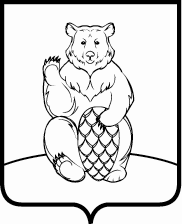 СОВЕТ ДЕПУТАТОВПОСЕЛЕНИЯ МИХАЙЛОВО-ЯРЦЕВСКОЕ В ГОРОДЕ МОСКВЕР Е Ш Е Н И Е19 января 2017г.                                                                                                     №2/1 О внесении изменений и дополнений в решение Совета депутатов поселения Михайлово-Ярцевское от 22.12.2016г. №1/18 «О бюджете поселения Михайлово-Ярцевское в городе Москве на 2017 год и плановый период 2018 и 2019 годов»	В соответствии с Бюджетным кодексом Российской Федерации, Уставом поселения Михайлово-Ярцевское, решением Совета депутатов поселения Михайлово-Ярцевское от 15.09.2016г. №1/14 «Об утверждении положения о бюджетном процессе в поселении Михайлово-Ярцевское в городе Москве», рассмотрев проект решения «О внесении изменений и дополнений в решение Совета депутатов поселения Михайлово-Ярцевское от 22.12.2016г. №1/18 «О бюджете поселения Михайлово-Ярцевское в городе Москве на 2017 год и плановый период 2018 и 2019 годов», представленный Главой администрации поселения Михайлово-Ярцевское, Совет депутатов поселения Михайлово-ЯрцевскоеРЕШИЛ:	1.  Внести в решение Совета депутатов поселения Михайлово-Ярцевское от 22.12.2016г. №1/18 «О бюджете поселения Михайлово-Ярцевское в городе Москве на 2017 год и плановый период 2018 и 2019 годов» следующие изменения и дополнения:1.1. Изложить пункт 1 решения Совета депутатов поселения Михайлово-Ярцевское «О бюджете поселения Михайлово-Ярцевское в городе Москве на 2016 год и плановый период 2017 и 2018 годов» в следующей редакции:«1.Утвердить основные характеристики бюджета поселения Михайлово-Ярцевское на 2017 год: 1) общий объем доходов бюджета поселения Михайлово-Ярцевское в сумме 175 988,0 тысяч рублей,2) общий объем расходов бюджета поселения Михайлово-Ярцевское в сумме 176 326,6 тысяч рублей.3) Установить предельный размер дефицита бюджета поселения Михайлово-Ярцевское в сумме 338,6 тыс. руб.4)  Направить на покрытие дефицита бюджета поселения Михайлово-Ярцевское на 2017 год остатки бюджетных средств на 01 января 2017 года в сумме 338,6 тыс. рублей.2.Утвердить основные характеристики бюджета поселения Михайлово-Ярцевское на 2018 год: 1) общий объем доходов бюджета поселения Михайлово-Ярцевское в сумме 149 227,1 тысяч рублей,2) общий объем расходов бюджета поселения Михайлово-Ярцевское в сумме 149 227,1 тысяч рублей.3.Утвердить основные характеристики бюджета поселения Михайлово-Ярцевское на 2019 год: 1) общий объем доходов бюджета поселения Михайлово-Ярцевское в сумме 154 067,8 тысяч рублей,2) общий объем расходов бюджета поселения Михайлово-Ярцевское в сумме 154 067,8 тысяч рублей.35. Утвердить объем бюджетных ассигнований Дорожного фонда поселения Михайлово-Ярцевское:1) на 2017 год в сумме 12 744,6 тысяч рублей.2) на 2018 год в сумме 8 004,1 тысяч рублей.3) на 2018 год в сумме 8 571,0 тысяч рублей.Бюджетные ассигнования Дорожного фонда предусматриваются Администрацией поселения Михайлово-Ярцевское на ремонт объектов дорожного хозяйства и автомобильных дорог поселения на период 2017-2019гг.»1.2. Внести изменения: - в приложение №1 к решению Совета депутатов поселения Михайлово-Ярцевское «О бюджете поселения Михайлово-Ярцевское в городе Москве на 2017 год и плановый период 2018 и 2019 годов» «Поступление доходов по основным источникам в бюджет поселения Михайлово-Ярцевское на 2017 год», изложив его в новой редакции согласно приложению №1 к настоящему решению;- в приложение №2 к решению Совета депутатов поселения Михайлово-Ярцевское «О бюджете поселения Михайлово-Ярцевское в городе Москве на 2017 год и плановый период 2018 и 2019 годов» «Поступление доходов по основным источникам в бюджет поселения Михайлово-Ярцевское на 2018 год и 2019 год», изложив его в новой редакции согласно приложению №2 к настоящему решению;- в приложение №3 к решению Совета депутатов поселения Михайлово-Ярцевское «О бюджете поселения Михайлово-Ярцевское в городе Москве на 2017 год и плановый период 2018 и 2019 годов» «Перечень главных администраторов доходов бюджета  поселения Михайлово-Ярцевское на 2017 год и плановый период  2018 год и 2019 год», изложив его в новой редакции согласно приложению №3 к настоящему решению;- в приложение №5 к решению Совета депутатов поселения Михайлово-Ярцевское «О бюджете поселения Михайлово-Ярцевское в  городе Москве на 2017 год и плановый период 2018 и 2019 годов» «Ведомственная структура расходов бюджета поселения Михайлово-Ярцевское на 2017 год», изложив его в новой редакции согласно приложению №4 к настоящему решению;- в приложение №6 к решению Совета депутатов поселения Михайлово-Ярцевское «О бюджете поселения Михайлово-Ярцевское в  городе Москве на 2017 год и плановый период 2018 и 2019 годов» «Ведомственная структура расходов бюджета поселения Михайлово-Ярцевское на 2018 год и 2019 год», изложив его в новой редакции согласно приложению №5 к настоящему решению;	- в приложение №7 к решению Совета депутатов поселения Михайлово-Ярцевское «О бюджете поселения Михайлово-Ярцевское в  городе Москве на 2017 год и плановый период 2018 и 2019 годов» «Распределение бюджетных ассигнований по разделам, подразделам, целевым статьям (муниципальным программам поселения Михайлово-Ярцевское, а также не включенным в муниципальные программы направлениям деятельности органов местного самоуправления), группам и подгруппам видов расходов классификации расходов бюджета поселения Михайлово-Ярцевское на 2017 год», изложив его в новой редакции согласно приложению №6 к настоящему решению;- в приложение №8 к решению Совета депутатов поселения Михайлово-Ярцевское «О бюджете поселения Михайлово-Ярцевское в  городе Москве на 2017 год и плановый период 2018 и 2019 годов» «Распределение бюджетных ассигнований по разделам, подразделам, целевым статьям (муниципальным программам поселения Михайлово-Ярцевское, а также не включенным в муниципальные программы направлениям деятельности органов местного самоуправления), группам и подгруппам видов расходов классификации расходов бюджета поселения Михайлово-Ярцевское на 2018 год и 2019 год», изложив его в новой редакции согласно приложению №7 к настоящему решению;- в приложение №9 к решению Совета депутатов поселения Михайлово-Ярцевское «О бюджете поселения Михайлово-Ярцевское в  городе Москве на 2017 год и плановый период 2018 и 2019 годов» «Расходы на финансирование программных мероприятий  поселения Михайлово-Ярцевское на 2017 год», изложив его в новой редакции согласно приложению №8 к настоящему решению;- в приложение №10 к решению Совета депутатов поселения Михайлово-Ярцевское «О бюджете поселения Михайлово-Ярцевское в  городе Москве на 2017 год и плановый период 2018 и 2019 годов» «Расходы на финансирование программных мероприятий  поселения Михайлово-Ярцевское на 2018 год и 2019 год», изложив его в новой редакции согласно приложению №9 к настоящему решению;- в приложение №11 к решению Совета депутатов поселения Михайлово-Ярцевское «О бюджете поселения Михайлово-Ярцевское в  городе Москве на 2017 год и плановый период 2018 и 2019 годов» «Источники внутреннего финансирования дефицита бюджета  поселения Михайлово-Ярцевское на 2017 год», изложив его в новой редакции согласно приложению №10 к настоящему решению;- в приложение №12 к решению Совета депутатов поселения Михайлово-Ярцевское «О бюджете поселения Михайлово-Ярцевское в  городе Москве на 2017 год и плановый период 2018 и 2019 годов» «Источники внутреннего финансирования дефицита бюджета  поселения Михайлово-Ярцевское на 2018 год и 2019 год», изложив его в новой редакции согласно приложению №11 к настоящему решению;	2. Опубликовать настоящее решение в бюллетене «Московский муниципальный вестник» и разместить на официальном сайте администрации поселения Михайлово-Ярцевское в информационно-телекоммуникационной сети «Интернет».	3. Контроль за исполнением настоящего решения возложить на Главу поселения Михайлово-Ярцевское Г.К. Загорского.Глава поселения					Г.К. ЗагорскийПриложение №1к решению Совета депутатов поселения Михайлово-Ярцевское от 19.01.2017г.  №2/1 «О внесении изменений и дополнений в решение Совета депутатов поселения Михайлово-Ярцевское от 22.12.2016г. №1/18 «О бюджете поселения Михайлово-Ярцевское в городе Москве на 2017 год и плановый период 2018 и 2019 годов»Приложение №1 к решению Совета депутатов поселения Михайлово-Ярцевское 22.12.2016г. №1/18 «О бюджете поселения Михайлово-Ярцевское в городе Москве на 2017 год и плановый период 2018 и 2019 годов»Поступление доходов по основным источникам                                                                                                           в бюджет поселения Михайлово-Ярцевское на 2017 годЕдиницы измерения: тыс. руб.Приложение №2к решению Совета депутатов поселения Михайлово-Ярцевское от 19.01.2017г.  №2/1 «О внесении изменений и дополнений в решение Совета депутатов поселения Михайлово-Ярцевское от 22.12.2016г. №1/18 «О бюджете поселения Михайлово-Ярцевское в городе Москве на 2017 год и плановый период 2018 и 2019 годов»Приложение №2к решению Совета депутатов поселения Михайлово-Ярцевское 22.12.2016г. №1/18 «О бюджете поселения Михайлово-Ярцевское в городе Москве на 2017 год и плановый период 2018 и 2019 годов»Поступление доходов по основным источникам                                                                                                           в бюджет поселения Михайлово-Ярцевское на 2018 год и 2019 годЕдиницы измерения: тыс. руб.Приложение №3к решению Совета депутатов поселения Михайлово-Ярцевское от 19.01.2017г.  №2/1   «О внесении изменений и дополнений в решение Совета депутатов поселения Михайлово-Ярцевское от 22.12.2016г. №1/18 «О бюджете поселения Михайлово-Ярцевское в городе Москве на 2017 год и плановый период 2018 и 2019 годов»Приложение №3к решению Совета депутатов поселения Михайлово-Ярцевское 22.12.2016г. №1/18 «О бюджете поселения Михайлово-Ярцевское в городе Москве на 2017 год и плановый период 2018 и 2019 годов»Перечень главных администраторов доходов бюджета поселения                             Михайлово-Ярцевское на 2017 год и плановый период 2018 и 2019 годовПриложение №4к решению Совета депутатов поселения Михайлово-Ярцевское от 19.01.2017г.  №2/1   «О внесении изменений и дополнений в решение Совета депутатов поселения Михайлово-Ярцевское от 22.12.2016г. №1/18 «О бюджете поселения Михайлово-Ярцевское в городе Москве на 2017 год и плановый период 2018 и 2019 годов»Приложение №5к решению Совета депутатов поселения Михайлово-Ярцевское 22.12.2016г. №1/18 «О бюджете поселения Михайлово-Ярцевское в городе Москве на 2017 год и плановый период 2018 и 2019 годов»Ведомственная структура расходов бюджета поселения Михайлово-Ярцевское на 2017 годЕдиницы измерения: (тыс. рублей)Приложение №5к решению Совета депутатов поселения Михайлово-Ярцевское от 19.01.2017г.  №2/1   «О внесении изменений и дополнений в решение Совета депутатов поселения Михайлово-Ярцевское от 22.12.2016г. №1/18 «О бюджете поселения Михайлово-Ярцевское в городе Москве на 2017 год и плановый период 2018 и 2019 годов»Приложение №6к решению Совета депутатов поселения Михайлово-Ярцевское 22.12.2016г. №1/18 «О бюджете поселения Михайлово-Ярцевское в городе Москве на 2017 год и плановый период 2018 и 2019 годов»Ведомственная структура расходов бюджета поселения Михайлово-Ярцевское на 2018 год и 2019 годЕдиницы измерения: тыс. руб.Приложение №6к решению Совета депутатов поселения Михайлово-Ярцевское от 19.01.2017г.  №2/1   «О внесении изменений и дополнений в решение Совета депутатов поселения Михайлово-Ярцевское от 22.12.2016г. №1/18 «О бюджете поселения Михайлово-Ярцевское в городе Москве на 2017 год и плановый период 2018 и 2019 годов»Приложение №7к решению Совета депутатов поселения Михайлово-Ярцевское 22.12.2016г. №1/18 «О бюджете поселения Михайлово-Ярцевское в городе Москве на 2017 год и плановый период 2018 и 2019 годов»Распределение бюджетных ассигнований по разделам, подразделам, целевым статьям (муниципальным программам поселения Михайлово-Ярцевское, а также не включенным в муниципальные программы направлениям деятельности органов местного самоуправления), группам и подгруппам видов расходов классификации расходов бюджета поселения Михайлово-Ярцевское                                        на 2017 годЕдиницы измерения: тыс. руб.Приложение №7к решению Совета депутатов поселения Михайлово-Ярцевское от 19.01.2017г.  №2/1   «О внесении изменений и дополнений в решение Совета депутатов поселения Михайлово-Ярцевское от 22.12.2016г. №1/18 «О бюджете поселения Михайлово-Ярцевское в городе Москве на 2017 год и плановый период 2018 и 2019 годов»Приложение №8к решению Совета депутатов поселения Михайлово-Ярцевское 22.12.2016г. №1/18 «О бюджете поселения Михайлово-Ярцевское в городе Москве на 2017 год и плановый период 2018 и 2019 годов»Распределение бюджетных ассигнований по разделам, подразделам, целевым статьям (муниципальным программам поселения Михайлово-Ярцевское, а также не включенным в муниципальные программы направлениям деятельности органов местного самоуправления), группам и подгруппам видов расходов классификации расходов бюджета поселения Михайлово-Ярцевское                                         на 2018 год и 2019 годЕдиницы измерения: тыс. руб.Приложение №8к решению Совета депутатов поселения Михайлово-Ярцевское от 19.01.2017г.  №2/1   «О внесении изменений и дополнений в решение Совета депутатов поселения Михайлово-Ярцевское от 22.12.2016г. №1/18 «О бюджете поселения Михайлово-Ярцевское в городе Москве на 2017 год и плановый период 2018 и 2019 годов»Приложение №9к решению Совета депутатов поселения Михайлово-Ярцевское 22.12.2016г. №1/18 «О бюджете поселения Михайлово-Ярцевское в городе Москве на 2017 год и плановый период 2018 и 2019 годов»Расходы на финансирование программных мероприятий  поселения Михайлово-Ярцевское на 2017 годЕдиницы измерения: тыс. руб.Приложение №9к решению Совета депутатов поселения Михайлово-Ярцевское от 19.01.2017г.  №2/1   «О внесении изменений и дополнений в решение Совета депутатов поселения Михайлово-Ярцевское от 22.12.2016г. №1/18 «О бюджете поселения Михайлово-Ярцевское в городе Москве на 2017 год и плановый период 2018 и 2019 годов»Приложение №10к решению Совета депутатов поселения Михайлово-Ярцевское 22.12.2016г. №1/18 «О бюджете поселения Михайлово-Ярцевское в городе Москве на 2017 год и плановый период 2018 и 2019 годов»Расходы на финансирование программных мероприятий  поселения Михайлово-Ярцевское на 2018 год и 2019 годЕдиницы измерения: тыс. руб.Приложение №10к решению Совета депутатов поселения Михайлово-Ярцевское от 19.01.2017г.  №2/1   «О внесении изменений и дополнений в решение Совета депутатов поселения Михайлово-Ярцевское от 22.12.2016г. №1/18 «О бюджете поселения Михайлово-Ярцевское в городе Москве на 2017 год и плановый период 2018 и 2019 годов»Приложение №11к решению Совета депутатов поселения Михайлово-Ярцевское 22.12.2016г. №1/18 «О бюджете поселения Михайлово-Ярцевское в городе Москве на 2017 год и плановый период 2018 и 2019 годов»Источники внутреннего финансирования дефицита бюджета                                                                                                                                                                поселения Михайлово-Ярцевское на 2017 годЕдиницы измерения: тыс. руб.Приложение №11к решению Совета депутатов поселения Михайлово-Ярцевское от 19.01.2017г.  №2/1   «О внесении изменений и дополнений в решение Совета депутатов поселения Михайлово-Ярцевское от 22.12.2016г. №1/18 «О бюджете поселения Михайлово-Ярцевское в городе Москве на 2017 год и плановый период 2018 и 2019 годов»Приложение №12к решению Совета депутатов поселения Михайлово-Ярцевское 22.12.2016г. №1/18 «О бюджете поселения Михайлово-Ярцевское в городе Москве на 2017 год и плановый период 2018 и 2019 годов»Источники внутреннего финансирования дефицита бюджета                                                                                                                                                                        поселения Михайлово-Ярцевское на 2018 год и 2019 годЕдиницы измерения: тыс. руб.Наименование доходаКоды бюджетной классификацииСумма123 НАЛОГОВЫЕ И НЕНАЛОГОВЫЕ ДОХОДЫ000 1 00 00000 00 0000 00093 853,0 Налоги на прибыль, доходы000 1 01 00000 00 0000 00010 676,0 Налог на доходы физических лиц182 1 01 02000 01 0000 11010 676,0 Налог на доходы физических лиц с доходов, источником которых является налоговый агент, за исключением доходов, в отношении которых исчисление и уплата налога осуществляются в соответствии со статьями 227, 227.1 и 228 Налогового кодекса Российской Федерации182 1 01 02010 01 0000 1107 872,0 Налог на доходы физических лиц с доходов, полученных от осуществления деятельности физическими лицами, зарегистрированными в качестве индивидуальных предпринимателей, нотариусов, занимающихся частной практикой, адвокатов, учредивших адвокатские кабинеты, и других лиц, занимающихся частной практикой в соответствии со статьей 227 Налогового кодекса Российской Федерации182 1 01 02020 01 0000 1104,0 Налог на доходы физических лиц с доходов, полученных физическими лицами в соответствии со статьей 228 Налогового кодекса Российской Федерации182 1 01 02030 01 0000 1102 800,0 НАЛОГИ НА ТОВАРЫ (РАБОТЫ, УСЛУГИ), РЕАЛИЗУЕМЫЕ НА ТЕРРИТОРИИ РОССИЙСКОЙ ФЕДЕРАЦИИ100 1 03 00000 00 0000 0005 406,0 Доходы от уплаты акцизов на дизельное топливо, подлежащие распределению между бюджетами субъектов Российской Федерации и местными бюджетами с учетом установленных дифференцированных нормативов отчислений в местные бюджеты100 1 03 02230 01 0000 1101 846,1 Доходы от уплаты акцизов на моторные масла для дизельных и (или) карбюраторных (инжекторных) двигателей, подлежащие распределению между бюджетами субъектов Российской Федерации и местными бюджетами с учетом установленных дифференцированных нормативов отчислений в местные бюджеты100 1 03 02240 01 0000 11018,4 Доходы от уплаты акцизов на автомобильный бензин, подлежащие распределению между бюджетами субъектов Российской Федерации и местными бюджетами с учетом установленных дифференцированных нормативов отчислений в местные бюджеты100 1 03 02250 01 0000 1103 910,7 Доходы от уплаты акцизов на прямогонный бензин, подлежащие распределению между бюджетами субъектов Российской Федерации и местными бюджетами с учетом установленных дифференцированных нормативов отчислений в местные бюджеты100 1 03 02260 01 0000 110-369,2НАЛОГИ НА СОВОКУПНЫЙ ДОХОД000 1 05 00000 00 0000 0001,0 Единый сельскохозяйственный налог182 1 05 03010 01 0000 1100,5 Единый сельскохозяйственный налог182 1 05 03020 01 0000 1100,5 НАЛОГИ НА ИМУЩЕСТВО000 1 06 00000 00 0000 00070 820,0 Налог на имущество физических лиц000 1 06 01000 00 0000 1102 363,0 Налог на имущество физических лиц, взимаемый по ставкам, применяемым к объектам налогообложения, расположенным в границах внутригородских муниципальных образований городов федерального значения182 1 06 01010 03 0000 1102 363,0 Земельный налог000 1 06 06000 00 0000 11068 457,0 Земельный налог с организаций, обладающих земельным участком, расположенным в границах внутригородских муниципальных образований городов федерального значения182 1 06 06031 03 0000 11044 957,0 Земельный налог с физических лиц, обладающих земельным участком, расположенным в границах внутригородских муниципальных образований городов федерального значения182 1 06 06041 03 0000 11023 500,0 ДОХОДЫ ОТ ИСПОЛЬЗОВАНИЯ ИМУЩЕСТВА, НАХОДЯЩЕГОСЯ В ГОСУДАРСТВЕННОЙ И МУНИЦИПАЛЬНОЙ СОБСТВЕННОСТИ000 1 11 00000 00 0000 0006 950,0 Доходы, получаемые в виде арендной либо иной платы за передачу в возмездное пользование государственного и муниципального имущества (за исключением имущества бюджетных и автономных учреждений, а также имущества государственных и муниципальных унитарных предприятий, в том числе казенных)000 1 11 05000 00 0000 1204 050,0 Доходы, получаемые в виде арендной платы за земельные участки, государственная собственность на которые не разграничена и которые расположены в границах городов федерального значения, а также средства от продажи права на заключение договоров аренды указанных земельных участков000 1 11 05011 02 0000 1203 000,0 Доходы, получаемые в виде арендной платы за земельные участки, государственная собственность на которые не разграничена и которые расположены в границах городов федерального значения, а также средства от продажи права на заключение договоров аренды указанных земельных участков071 1 11 05011 02 8001 1203 000,0 Доходы от сдачи в аренду имущества, находящегося в оперативном управлении органов государственной власти, органов местного самоуправления, государственных внебюджетных фондов и созданных ими учреждений (за исключением имущества бюджетных и автономных учреждений)000 1 11 05030 00 0000 1201 050,0 Доходы от сдачи в аренду имущества, находящегося в оперативном управлении органов управления внутригородских муниципальных образований городов федерального значения и созданных ими учреждений (за исключением имущества муниципальных бюджетных и автономных учреждений)900 1 11 05033 03 0000 1201 050,0 Прочие доходы от использования имущества и прав, находящихся в государственной и муниципальной собственности (за исключением имущества бюджетных и автономных учреждений, а также имущества государственных и муниципальных унитарных предприятий, в том числе казенных)000 1 11 09000 00 0000 120  2 900,0 Прочие поступления от использования имущества, находящегося в государственной и муниципальной собственности (за исключением имущества бюджетных и автономных учреждений, а также имущества государственных и муниципальных унитарных предприятий, в том числе казенных)000 1 11 09040 00 0000 120  2 900,0 Прочие поступления от использования имущества, находящегося в собственности внутригородских муниципальных образований городов федерального значения (за исключением имущества муниципальных бюджетных и автономных учреждений, а также имущества муниципальных унитарных предприятий, в том числе казенных)900 1 11 09043 03 0000 120  2 900,0 БЕЗВОЗМЕЗДНЫЕ ПОСТУПЛЕНИЯ000 2 00 00000 00 0000 00082 135,0 БЕЗВОЗМЕЗДНЫЕ ПОСТУПЛЕНИЯ ОТ ДРУГИХ БЮДЖЕТОВ БЮДЖЕТНОЙ СИСТЕМЫ РОССИЙСКОЙ ФЕДЕРАЦИИ000 2 02 00000 00 0000 00082 135,0 Субсидии бюджетам бюджетной системы Российской Федерации (межбюджетные субсидии)000 2 02 20000 00 0000 15182 135,0 Прочие субсидии 000 2 02 29999 00 0000 15182 135,0 Прочие субсидии бюджетам внутригородских муниципальных образований городов федерального значения000 2 02 29999 03 0000 15182 135,0 Прочие субсидии бюджетам внутригородских муниципальных образований городов федерального значения (на содержание объектов дорожного хозяйства)900 2 02 29999 03 0008 15132 730,6 Прочие субсидии бюджетам внутригородских муниципальных образований городов федерального значения (на благоустройство территории жилой застройки)900 2 02 29999 03 0009 15149 404,4 ВСЕГО ДОХОДОВ000 8 90 00000 00 0000 000175 988,0 Наименование доходаКоды бюджетной классификацииСуммаСуммаНаименование доходаКоды бюджетной классификации2018 год2019 год1234НАЛОГОВЫЕ И НЕНАЛОГОВЫЕ ДОХОДЫ000 1 00 00000 00 0000 00094 313,1 94 480,0Налоги на прибыль, доходы000 1 01 00000 00 0000 00011 638,0 11 638,0Налог на доходы физических лиц182 1 01 02000 01 0000 11011 638,011 638,0Налог на доходы физических лиц с доходов, источником которых является налоговый агент, за исключением доходов, в отношении которых исчисление и уплата налога осуществляются в соответствии со статьями 227, 227.1 и 228 Налогового кодекса Российской Федерации182 1 01 02010 01 0000 1108 834,0 8 834,0 Налог на доходы физических лиц с доходов, полученных от осуществления деятельности физическими лицами, зарегистрированными в качестве индивидуальных предпринимателей, нотариусов, занимающихся частной практикой, адвокатов, учредивших адвокатские кабинеты, и других лиц, занимающихся частной практикой в соответствии со статьей 227 Налогового кодекса Российской Федерации182 1 01 02020 01 0000 1104,0 4,0 Налог на доходы физических лиц с доходов, полученных физическими лицами в соответствии со статьей 228 Налогового кодекса Российской Федерации182 1 01 02030 01 0000 110 2 800,02 800,0 НАЛОГИ НА ТОВАРЫ (РАБОТЫ, УСЛУГИ), РЕАЛИЗУЕМЫЕ НА ТЕРРИТОРИИ РОССИЙСКОЙ ФЕДЕРАЦИИ100 1 03 00000 00 0000 0005 304,1 5 971,0 Доходы от уплаты акцизов на дизельное топливо, подлежащие распределению между бюджетами субъектов Российской Федерации и местными бюджетами с учетом установленных дифференцированных нормативов отчислений в местные бюджеты100 1 03 02230 01 0000 1101 844,4 2 057,6Доходы от уплаты акцизов на моторные масла для дизельных и (или) карбюраторных (инжекторных) двигателей, подлежащие распределению между бюджетами субъектов Российской Федерации и местными бюджетами с учетом установленных дифференцированных нормативов отчислений в местные бюджеты100 1 03 02240 01 0000 11016,8 17,7 Доходы от уплаты акцизов на автомобильный бензин, подлежащие распределению между бюджетами субъектов Российской Федерации и местными бюджетами с учетом установленных дифференцированных нормативов отчислений в местные бюджеты100 1 03 02250 01 0000 1103 825,6 4 290,2 Доходы от уплаты акцизов на прямогонный бензин, подлежащие распределению между бюджетами субъектов Российской Федерации и местными бюджетами с учетом установленных дифференцированных нормативов отчислений в местные бюджеты100 1 03 02260 01 0000 110- 382,7-394,5НАЛОГИ НА СОВОКУПНЫЙ ДОХОД000 1 05 00000 00 0000 0001,0 1,0 Единый сельскохозяйственный налог182 1 05 03010 01 0000 1100,5 0,5 Единый сельскохозяйственный налог182 1 05 03020 01 0000 1100,5 0,5 НАЛОГИ НА ИМУЩЕСТВО000 1 06 00000 00 0000 00070 820,070 820,0 Налог на имущество физических лиц000 1 06 01000 00 0000 1102 363,0 2 363,0 Налог на имущество физических лиц, взимаемый по ставкам, применяемым к объектам налогообложения, расположенным в границах внутригородских муниципальных образований городов федерального значения182 1 06 01010 03 0000 1102 363,02 363,0Земельный налог000 1 06 06000 00 0000 11068 457,0 68 457,0Земельный налог с организаций, обладающих земельным участком, расположенным в границах внутригородских муниципальных образований городов федерального значения182 1 06 06031 03 0000 11044 957,044 957,0Земельный налог с физических лиц, обладающих земельным участком, расположенным в границах внутригородских муниципальных образований городов федерального значения182 1 06 06041 03 0000 11023 500,0 23 500,0 ДОХОДЫ ОТ ИСПОЛЬЗОВАНИЯ ИМУЩЕСТВА, НАХОДЯЩЕГОСЯ В ГОСУДАРСТВЕННОЙ И МУНИЦИПАЛЬНОЙ СОБСТВЕННОСТИ000 1 11 00000 00 0000 0006 550,0 6 050,0 Доходы, получаемые в виде арендной либо иной платы за передачу в возмездное пользование государственного и муниципального имущества (за исключением имущества бюджетных и автономных учреждений, а также имущества государственных и муниципальных унитарных предприятий, в том числе казенных)000 1 11 05000 00 0000 1204 050,0 4 050,0 Доходы, получаемые в виде арендной платы за земельные участки, государственная собственность на которые не разграничена и которые расположены в границах городов федерального значения, а также средства от продажи права на заключение договоров аренды указанных земельных участков000 1 11 05011 02 0000 1203 000,0 3 000,0 Доходы, получаемые в виде арендной платы за земельные участки, государственная собственность на которые не разграничена и которые расположены в границах городов федерального значения, а также средства от продажи права на заключение договоров аренды указанных земельных участков071 1 11 05011 02 8001 1203 000,0 3 000,0 Доходы от сдачи в аренду имущества, находящегося в оперативном управлении органов государственной власти, органов местного самоуправления, государственных внебюджетных фондов и созданных ими учреждений (за исключением имущества бюджетных и автономных учреждений)000 1 11 05030 00 0000 1201 050,0 1 050,0 Доходы от сдачи в аренду имущества, находящегося в оперативном управлении органов управления внутригородских муниципальных образований городов федерального значения и созданных ими учреждений (за исключением имущества муниципальных бюджетных и автономных учреждений)900 1 11 05033 03 0000 1201 050,0 1 050,0 Прочие поступления от использования имущества, находящегося в государственной и муниципальной собственности (за исключением имущества бюджетных и автономных учреждений, а также имущества государственных и муниципальных унитарных предприятий, в том числе казенных)000 1 11 09040 00 0000 120  2 500,0 2 000,0 Прочие поступления от использования имущества, находящегося в собственности внутригородских муниципальных образований городов федерального значения (за исключением имущества муниципальных бюджетных и автономных учреждений, а также имущества муниципальных унитарных предприятий, в том числе казенных)900 1 11 09043 03 0000 120  2 500,0 2 000,0 БЕЗВОЗМЕЗДНЫЕ ПОСТУПЛЕНИЯ000 2 00 00000 00 0000 00054 914,0 59 587,8 БЕЗВОЗМЕЗДНЫЕ ПОСТУПЛЕНИЯ ОТ ДРУГИХ БЮДЖЕТОВ БЮДЖЕТНОЙ СИСТЕМЫ РОССИЙСКОЙ ФЕДЕРАЦИИ000 2 02 00000 00 0000 00054 914,059 587,8Субсидии бюджетам бюджетной системы Российской Федерации (межбюджетные субсидии)000 2 02 20000 00 0000 15154 914,059 587,8Прочие субсидии 000 2 02 29999 00 0000 15154 914,0 59 587,8 Прочие субсидии бюджетам внутригородских муниципальных образований городов федерального значения000 2 02 29999 03 0000 15154 914,0 59 587,8 Прочие субсидии бюджетам внутригородских муниципальных образований городов федерального значения (на ремонт объектов дорожного хозяйства)900 2 02 29999 03 0007 15119 654,7 0,0 Прочие субсидии бюджетам внутригородских муниципальных образований городов федерального значения (на содержание объектов дорожного хозяйства)900 2 02 29999 03 0008 15132 730,6 32 730,6Прочие субсидии бюджетам внутригородских муниципальных образований городов федерального значения (на благоустройство территории жилой застройки)900 2 02 29999 03 0009 1511 621,4 26 857,2 Прочие субсидии бюджетам внутригородских муниципальных образований городов федерального значения (на разметку объектов дорожного хозяйства)900 2 02 29999 03 0014 151907,3 0,0 ВСЕГО ДОХОДОВ000 8 90 00000 00 0000 000149 227,1 154 067,8 Код бюджетной классификацииКод бюджетной классификацииНаименованиеглавного администратора доходов бюджетаи виды (подвиды) доходовглавного администратора доходовдоходов бюджетаНаименованиеглавного администратора доходов бюджетаи виды (подвиды) доходов123900Администрация поселения Михайлово-Ярцевское900 1 11 05033 03 0000 120Доходы от сдачи в аренду имущества, находящегося в оперативном управлении органов управления внутригородских муниципальных образований городов федерального значения и созданных ими учреждений (за исключением имущества муниципальных бюджетных и автономных учреждений)900 1 11 09043 03 0000 120  Прочие поступления от использования имущества, находящегося в собственности внутригородских муниципальных образований городов федерального значения (за исключением имущества муниципальных бюджетных и автономных учреждений, а также имущества муниципальных унитарных предприятий, в том числе казенных)900 1 13 02993 03 0000 130Прочие доходы от компенсации затрат бюджетов внутригородских муниципальных образований городов федерального значения9001 14 01030 03 0000 410Доходы от продажи квартир, находящихся в собственности внутригородских муниципальных образований городов федерального значения9001 14 02032 03 0000 410Доходы от реализации имущества, находящегося в собственности внутригородских муниципальных образований городов федерального значения  (за исключением имущества муниципальных бюджетных и автономных учреждений, а также имущества муниципальных унитарных предприятий, в том числе казенных), в части реализации основных средств по указанному имуществу9001 14 02033 03 0000 410Доходы от реализации иного имущества, находящегося в муниципальной собственности внутригородских муниципальных образований городов федерального значения (за исключением имущества муниципальных бюджетных и автономных учреждений, а также имущества муниципальных унитарных предприятий, в том числе казенных), в части реализации основных средств по указанному имуществу9001 16 33030 03 0000 140Денежные взыскания (штрафы) за нарушение законодательства Российской Федерации о контрактной системе в сфере закупок товаров, работ, услуг для обеспечения государственных и муниципальных нужд для нужд внутригородских муниципальных образований городов федерального значения9001 16 90030 03 0000 140Прочие поступления от денежных взысканий (штрафов) и иных сумм в возмещение ущерба, зачисляемые в бюджеты внутригородских муниципальных образований городов федерального значения9001 17 01030 03 0000 180Невыясненные поступления, зачисляемые в бюджеты внутригородских муниципальных образований городов федерального значения9001 17 05030 03 0000 180Прочие неналоговые доходы бюджетов внутригородских муниципальных образований городов федерального значения9002 02 29999 03 0007 151Прочие субсидии бюджетам внутригородских муниципальных образований городов федерального значения (на ремонт объектов дорожного хозяйства)9002 02 29999 03 0008 151Прочие субсидии бюджетам внутригородских муниципальных образований городов федерального значения (на содержание объектов дорожного хозяйства)9002 02 29999 03 0009 151Прочие субсидии бюджетам внутригородских муниципальных образований городов федерального значения (на благоустройство территории жилой застройки)9002 02 29999 03 0014 151Прочие субсидии бюджетам внутригородских муниципальных образований городов федерального значения (на разметку объектов дорожного хозяйства)9002 02 35118 03 0000 151Субвенции бюджетам внутригородских муниципальных образований городов федерального значения на осуществление первичного воинского учета на территориях, где отсутствуют военные комиссариаты9002 07 03010 03 0000 180Поступления от денежных пожертвований, предоставляемых физическими лицами получателям средств бюджетов внутригородских муниципальных образований городов федерального значения9002 07 03020 03 0000 180Прочие безвозмездные поступления в бюджеты внутригородских муниципальных образований городов федерального значения9002 08 03000 03 0000 180Перечисления из бюджетов внутригородских муниципальных образований городов федерального значения (в бюджеты внутригородских муниципальных образований городов федерального значения) для осуществления возврата (зачета) излишне уплаченных или излишне взысканных сумм налогов, сборов и иных платежей, а также сумм процентов за несвоевременное осуществление такого возврата и процентов, начисленных на излишне взысканные суммы9002 19 60010  03 0000 151Возврат прочих остатков субсидий,субвенций  и иных межбюджетных трансфертов,имеющих целевое назначение,прошлых лет из  бюджетов  внутригородских муниципальных образований городов федерального значения                   Наименование Код ведомстваКоды бюджетной классификацииКоды бюджетной классификацииКоды бюджетной классификацииКоды бюджетной классификацииСуммаНаименование Код ведомстваРзПРЦСРВР2017 год1234567Администрация  поселения Михайлово-Ярцевское900176 326,6ОБЩЕГОСУДАРСТВЕННЫЕ ВОПРОСЫ900010041 751,0Функционирование законодательных (представительных) органов государственной власти и представительных органов муниципальных образований9000103347,0Непрограммные направления деятельности органов внутригородских муниципальных образований по руководству и управлению в сфере установленных функций органов внутригородских муниципальных образований 900010331 0 00 00000347,0Представительные органы внутригородских муниципальных образований900010331 А 00 00000347,0Функционирование представительных органов внутригородских муниципальных образований900010331 А 01 00000347,0Депутаты Совета депутатов внутригородского муниципального образования900010331 А 01 00200347,0Расходы на выплаты персоналу в целях обеспечения выполнения функций государственными (муниципальными) органами, казенными учреждениями, органами управления государственными внебюджетными фондами  900010331 А 01 00200100347,0Расходы на выплаты персоналу государственных (муниципальных) органов900010331 А 01 00200120347,0Функционирование Правительства Российской Федерации, высших исполнительных органов государственной власти субъектов Российской Федерации, местных администраций900010440 332,5Непрограммные направления деятельности органов внутригородских муниципальных образований по руководству и управлению в сфере установленных функций органов внутригородских муниципальных образований 900010431 0 00 0000040 332,5Исполнительные органы внутригородских муниципальных образований900010431 Б 00 0000040 332,5Функционирование исполнительных органов внутригородских муниципальных образований900010431 Б 01 0000040 332,5Руководитель администрации/аппарата Совета депутатов900010431 Б 01 001002 036,2Расходы на выплаты персоналу в целях обеспечения выполнения функций государственными (муниципальными) органами, казенными учреждениями, органами управления государственными внебюджетными фондами900010431 Б 01 001001002 036,2Расходы на выплаты персоналу государственных (муниципальных) органов900010431 Б 01 001001202 036,2Обеспечение деятельности  администрации/ Совета депутатов внутригородского муниципального образования в части содержания муниципальных служащих для решения вопросов местного значения900010431 Б 01 0050038 296,3Расходы на выплаты персоналу в целях обеспечения выполнения функций государственными (муниципальными) органами, казенными учреждениями, органами управления государственными внебюджетными фондами900010431 Б 01 0050010032 926,3Расходы на выплаты персоналу государственных (муниципальных) органов900010431 Б 01 0050012032 926,3Закупка товаров, работ и услуг для государственных (муниципальных) нужд     900010431 Б 01 005002005 300,0Иные закупки товаров, работ и услуг для обеспечения государственных (муниципальных) нужд900010431 Б 01 005002405 300,0Иные бюджетные ассигнования      900010431 Б 01 0050080070,0Уплата налогов, сборов и иных платежей                900010431 Б 01 0050085070,0Резервные фонды90001111 000,0Резервный фонд, предусмотренный в бюджете города Москвы900011132 0 00 000001 000,0Резервный фонд, предусмотренный в бюджете внутригородского муниципального образования900011132 А 00 000001 000,0Резервный фонд, предусмотренный органами местного самоуправления900011132 А 01 000001 000,0Иные бюджетные ассигнования                     900011132 А 01 000008001 000,0Резервные средства900011132 А 01 000008701 000,0Другие общегосударственные вопросы900011371,5Непрограммные направления деятельности органов внутригородских муниципальных образований по руководству и управлению в сфере установленных функций органов внутригородских муниципальных образований 900011331 0 00 0000071,5Исполнительные органы внутригородских муниципальных образований900011331 Б 00 0000071,5Ежегодный взнос в Ассоциацию муниципальных образований г. Москвы900011331 Б 01 0040021,5Иные бюджетные ассигнования      900011331 Б 01 0040080021,5Уплата налогов, сборов и иных платежей                900011331 Б 01 0040085021,5Обеспечение деятельности  администрации/ Совета депутатов внутригородского муниципального образования для решения вопросов местного значения900011331 Б 01 0060050,0Закупка товаров, работ и услуг для государственных (муниципальных) нужд     900011331 Б 01 0060020050,0Иные закупки товаров, работ и услуг для обеспечения государственных (муниципальных) нужд900011331 Б 01 0060024050,0НАЦИОНАЛЬНАЯ БЕЗОПАСНОСТЬ И ПРАВООХРАНИТЕЛЬНАЯ ДЕЯТЕЛЬНОСТЬ90003002 320,0Защита населения и территории от чрезвычайных ситуаций природного и техногенного характера, гражданская оборона90003091 915,0Обеспечение безопасности жизнедеятельности населения на территории  поселения 900030923 0 00 000001 915,0Мероприятия по гражданской обороне, защите населения и территории поселения от чрезвычайных ситуаций природного и техногенного характера900030923 А 00 000001 915,0Прочие мероприятия по гражданской обороне, защите населения и территории поселения от чрезвычайных ситуаций природного и техногенного характера900030923 А 00 00100200,0Закупка товаров, работ и услуг для государственных (муниципальных) нужд     900030923 А 00 00100200200,0Иные закупки товаров, работ и услуг для обеспечения государственных (муниципальных) нужд900030923 А 00 00100240200,0Мероприятия по обеспечению безопасности людей на водных объектах900030923 А 00 0020065,0Закупка товаров, работ и услуг для государственных (муниципальных) нужд     900030923 А 00 0020020065,0Иные закупки товаров, работ и услуг для обеспечения государственных (муниципальных) нужд900030923 А 00 0020024065,0Прочие мероприятия в части предупреждения и ликвидации последствий чрезвычайных ситуаций и стихийных бедствий900030923 А 00 003001 650,0Закупка товаров, работ и услуг для государственных (муниципальных) нужд     900030923 А 00 003002001 650,0Иные закупки товаров, работ и услуг для обеспечения государственных (муниципальных) нужд900030923 А 00 003002401 650,0Обеспечение пожарной безопасности9000310375,0Обеспечение безопасности жизнедеятельности населения на территории  поселения Михайлово-Ярцевское 900031023 0 00 00000375,0Мероприятия по обеспечению первичных мер пожарной безопасности900031023 Б 00 00000375,0Прочие мероприятия по обеспечению первичных мер пожарной безопасности900031023 Б 00 00100375,0Закупка товаров, работ и услуг для государственных (муниципальных) нужд     900031023 Б 00 00100200375,0Иные закупки товаров, работ и услуг для обеспечения государственных (муниципальных) нужд900031023 Б 00 00100240375,0Другие вопросы в области национальной безопасности и правоохранительной деятельности900031430,0Обеспечение безопасности жизнедеятельности населения на территории  поселения Михайлово-Ярцевское 900031423 0 00 0000030,0Прочие мероприятия в области национальной безопасности и правоохранительной деятельности900031423 В 00 0000030,0Мероприятия в части  участия в профилактике терроризма и экстремизма900031423 В 00 0010030,0Закупка товаров, работ и услуг для государственных (муниципальных) нужд     900031423 В 00 0010020030,0Иные закупки товаров, работ и услуг для обеспечения государственных (муниципальных) нужд900031423 В 00 0010024030,0НАЦИОНАЛЬНАЯ ЭКОНОМИКА900040045 475,2Дорожное хозяйство (дорожные фонды)900040945 475,2Развитие транспортной системы900040901 0 00 0000045 475,2Автомобильные дороги и улично-дорожная сеть900040901 Д 00 0000045 475,2Ремонт объектов дорожного хозяйства и автомобильных дорог900040901 Д 03 0000010 644,6Субсидии бюджетам внутригородских муниципальных образований на ремонт объектов дорожного хозяйства  900040901 Д 03 002000,0Закупка товаров, работ и услуг для государственных (муниципальных) нужд     900040901 Д 03 002002000,0Иные закупки товаров, работ и услуг для обеспечения государственных (муниципальных) нужд900040901 Д 03 002002400,0Ремонт муниципальных дорог 900040901 Д 03 003004 900,0Закупка товаров, работ и услуг для государственных (муниципальных) нужд     900040901 Д 03 003002004 900,0Иные закупки товаров, работ и услуг для обеспечения государственных (муниципальных) нужд900040901 Д 03 003002404 900,0Ремонт муниципальных дорог (за счет средств "акцизы по подакцизным товарам")900040901 Д 03 004005 744,6Закупка товаров, работ и услуг для государственных (муниципальных) нужд     900040901 Д 03 004002005 744,6Иные закупки товаров, работ и услуг для обеспечения государственных (муниципальных) нужд900040901 Д 03 004002405 744,6Разметка объектов дорожного хозяйства и автомобильных дорог900040901 Д 04 000000,0Субсидии бюджетам внутригородских муниципальных образований на разметку объектов дорожного хозяйства  900040901 Д 04 002000,0Закупка товаров, работ и услуг для государственных (муниципальных) нужд     900040901 Д 04 002002000,0Иные закупки товаров, работ и услуг для обеспечения государственных (муниципальных) нужд900040901 Д 04 002002400,0Содержание объектов дорожного хозяйства и автомобильных дорог900040901 Д 05 0000034 830,6Субсидии бюджетам внутригородских муниципальных образований на содержание объектов дорожного хозяйства900040901 Д 05 0050032 730,6Закупка товаров, работ и услуг для государственных (муниципальных) нужд     900040901 Д 05 0050020032 730,6Иные закупки товаров, работ и услуг для обеспечения государственных (муниципальных) нужд900040901 Д 05 0050024032 730,6Содержание муниципальных дорог (софинансирование расходов при предоставлении субсидии бюджетам внутригородских муниципальных образований на содержание объектов дорожного хозяйства)900040901 Д 05 S05002 100,0Закупка товаров, работ и услуг для государственных (муниципальных) нужд     900040901 Д 05 S05002002 100,0Иные закупки товаров, работ и услуг для обеспечения государственных (муниципальных) нужд900040901 Д 05 S05002402 100,0Содержание муниципальных дорог900040901 Д 05 006000,0Закупка товаров, работ и услуг для государственных (муниципальных) нужд     900040901 Д 05 006002000,0Иные закупки товаров, работ и услуг для обеспечения государственных (муниципальных) нужд900040901 Д 05 006002400,0ЖИЛИЩНО-КОММУНАЛЬНОЕ ХОЗЯЙСТВО900050077 238,4Жилищное хозяйство900050111 500,0Жилище900050105 0 00 0000011 500,0Капитальный ремонт и модернизация жилищного фонда900050105 В 00 0000011 500,0Мероприятия в области жилищного хозяйства900050105 В 02 0000011 500,0Прочие мероприятия в области жилищного хозяйства900050105 В 02 002008 600,0Закупка товаров, работ и услуг для государственных (муниципальных) нужд     900050105 В 02 002002008 600,0Иные закупки товаров, работ и услуг для обеспечения государственных (муниципальных) нужд900050105 В 02 002002408 600,0Взносы на капитальный ремонт общего имущества в многоквартирных жилых домах, формирующих фонды капитального ремонта на счете Регионального оператора900050105 В 03 000002 900,0Закупка товаров, работ и услуг для государственных (муниципальных) нужд     900050105 В 03 000002002 900,0Иные закупки товаров, работ и услуг для обеспечения государственных (муниципальных) нужд900050105 В 03 000002402 900,0Благоустройство900050365 738,4Жилище900050305 0 00 0000065 738,4Содержание и благоустройство территории жилой застройки и иные мероприятия в сфере жилищного хозяйства900050305 Д 00 0000065 738,4Благоустройство территории жилой застройки900050305 Д 02 0000065 738,4Субсидии бюджетам внутригородских муниципальных образований на благоустройство территорий жилой застройки900050305 Д 02 0020049 404,4Закупка товаров, работ и услуг для государственных (муниципальных) нужд     900050305 Д 02 0020020049 404,4Иные закупки товаров, работ и услуг для обеспечения государственных (муниципальных) нужд900050305 Д 02 0020024049 404,4Благоустройство территории жилой застройки (софинансирование расходов при предоставлении субсидии бюджетам внутригородских муниципальных образований на а благоустройство территорий жилой застройки)900050305 Д 02 S02002 500,0Закупка товаров, работ и услуг для государственных (муниципальных) нужд     900050305 Д 02 S02002 500,0Иные закупки товаров, работ и услуг для обеспечения государственных (муниципальных) нужд900050305 Д 02 S02002 500,0Благоустройство территории жилой застройки900050305 Д 02 00300200,0Закупка товаров, работ и услуг для государственных (муниципальных) нужд     900050305 Д 02 00300200200,0Иные закупки товаров, работ и услуг для обеспечения государственных (муниципальных) нужд900050305 Д 02 00300240200,0Мероприятия в озеленении территории поселения900050305 Д 02 00400300,0Закупка товаров, работ и услуг для государственных (муниципальных) нужд     900050305 Д 02 00400200300,0Иные закупки товаров, работ и услуг для обеспечения государственных (муниципальных) нужд900050305 Д 02 00400240300,0Мероприятия по содержанию и ремонту объектов благоустройства900050305 Д 02 0050013 334,0Закупка товаров, работ и услуг для государственных (муниципальных) нужд     900050305 Д 02 0050020013 334,0Иные закупки товаров, работ и услуг для обеспечения государственных (муниципальных) нужд900050305 Д 02 0050024013 334,0ОБРАЗОВАНИЕ9000700760,0Молодежная политика и оздоровление детей9000707760,0Развитие молодежной политики в поселении 900070738 0 00 00000760,0Прочие мероприятия по молодежной политике и оздоровлению детей900070738 А 00 00000760,0Формирование гражданско-патриотического и духовно-нравственного сознания молодежи900070738 А 00 0010025,0Закупка товаров, работ и услуг для государственных (муниципальных) нужд     900070738 А 00 0010020025,0Иные закупки товаров, работ и услуг для обеспечения государственных (муниципальных) нужд900070738 А 00 0010024025,0Формирование здорового образа жизни. Профилактика социальных проблем молодежи и подростков900070738 А 00 0020020,0Закупка товаров, работ и услуг для государственных (муниципальных) нужд     900070738 А 00 0020020020,0Иные закупки товаров, работ и услуг для обеспечения государственных (муниципальных) нужд900070738 А 00 0020024020,0Социально-культурные мероприятия900070738 А 00 00300385,0Закупка товаров, работ и услуг для государственных (муниципальных) нужд     900070738 А 00 00300200385,0Иные закупки товаров, работ и услуг для обеспечения государственных (муниципальных) нужд900070738 А 00 00300240385,0Информационное обеспечение молодежной политики900070738 А 00 00400300,0Закупка товаров, работ и услуг для государственных (муниципальных) нужд     900070738 А 00 00400200300,0Иные закупки товаров, работ и услуг для обеспечения государственных (муниципальных) нужд900070738 А 00 00400240300,0Поддержка талантливой молодежи и молодежных объединений 900070738 А 00 0050030,0Закупка товаров, работ и услуг для государственных (муниципальных) нужд     900070738 А 00 0050020030,0Иные закупки товаров, работ и услуг для обеспечения государственных (муниципальных) нужд900070738 А 00 0050024030,0СОЦИАЛЬНАЯ ПОЛИТИКА90010001 766,7Пенсионное обеспечение9001001126,0Социальная поддержка жителей города Москвы900100104 0 00 00000126,0Социальная поддержка старшего поколения, ветеранов Великой Отечественной войны, ветеранов боевых действий и членов их семей900100104 Б 00 00000126,0Пособия и другие социальные выплаты900100104 Б 01 00000126,0Доплаты к пенсиям муниципальным служащим900100104 Б 01 15000126,0Социальное обеспечение и иные выплаты населению900100104 Б 01 15000300126,0Социальные выплаты гражданам, кроме публичных нормативных социальных выплат900100104 Б 01 15000320126,0Социальное обеспечение населения90010031 640,7Мероприятия по социальной поддержке населения900100339 0 00 000001 640,7Развитие социальной политики в поселении 900100339 А 00 000001 640,7Социально-культурные мероприятия, социально-значимые акции, посвященные знаменательным и памятным датам  для социально незащищенных категорий населения 900100339 А 00 00100890,0Закупка товаров, работ и услуг для государственных (муниципальных) нужд     900100339 А 00 00100200890,0Иные закупки товаров, работ и услуг для обеспечения государственных (муниципальных) нужд900100339 А 00 00100240890,0Осуществление дополнительных мер социальной поддержки и социальной помощи нуждающихся категорий граждан900100339 А 00 00200337,0Закупка товаров, работ и услуг для государственных (муниципальных) нужд     900100339 А 00 0020020030,0Иные закупки товаров, работ и услуг для обеспечения государственных (муниципальных) нужд900100339 А 00 0020024030,0Социальное обеспечение и иные выплаты населению900100339 А 00 00200300307,0Социальные выплаты гражданам, кроме публичных нормативных социальных выплат900100339 А 00 00200320307,0Информационное обеспечение социальной политики900100339 А 00 00300100,0Закупка товаров, работ и услуг для государственных (муниципальных) нужд     900100339 А 00 00300200100,0Иные закупки товаров, работ и услуг для обеспечения государственных (муниципальных) нужд900100339 А 00 00300240100,0Поощрение активных жителей 900100339 А 00 00400313,7Закупка товаров, работ и услуг для государственных (муниципальных) нужд     900100339 А 00 00400200205,2Иные закупки товаров, работ и услуг для обеспечения государственных (муниципальных) нужд900100339 А 00 00400240205,2Социальное обеспечение и иные выплаты населению900100339 А 00 00400300108,5Иные выплаты населению900100339 А 00 00400360108,5ФИЗИЧЕСКАЯ КУЛЬТУРА И СПОРТ90011006 975,3Физическая культура90011016 975,3Развитие физической культуры и спорта 900110110 0 00 000006 975,3Подготовка спортивного резерва, развитие спорта высших достижений (непрограммные мероприятия)900110110 А 00 000005 875,3Обеспечение подготовки спортивного резерва и сборных команд муниципальными учреждениями 900110110 А 01 800005 875,3Оказание государственными учреждениями государственных услуг, выполнение работ, финансовое обеспечение деятельности муниципальных казенных учреждений900110110 А 01 801005 875,3Расходы на выплаты персоналу в целях обеспечения выполнения функций государственными (муниципальными) органами, казенными учреждениями, органами управления государственными внебюджетными фондами900110110 А 01 801001005 747,0Расходы на выплаты персоналу казенных учреждений          900110110 А 01 801001105 747,0Закупка товаров, работ и услуг для государственных (муниципальных) нужд     900110110 А 01 80100200128,3Иные закупки товаров, работ и услуг для обеспечения государственных (муниципальных) нужд900110110 А 01 80100240128,3Подготовка спортивного резерва, развитие спорта высших достижений (программные мероприятия)900110110 Б 00 000001 100,0Проведение спортивно-массовых мероприятий900110110 Б 02 00100500,0Расходы на выплаты персоналу в целях обеспечения выполнения функций государственными (муниципальными) органами, казенными учреждениями, органами управления государственными внебюджетными фондами900110110 Б 02 00100100100,0Расходы на выплаты персоналу казенных учреждений          900110110 Б 02 00100110100,0Закупка товаров, работ и услуг для государственных (муниципальных) нужд     900110110 Б 02 00100200400,0Иные закупки товаров, работ и услуг для обеспечения государственных (муниципальных) нужд900110110 Б 02 00100240400,0Развитие и укрепление материально-технической базы муниципальных учреждений900110110 Б 03 00100400,0Закупка товаров, работ и услуг для государственных (муниципальных) нужд     900110110 Б 03 00100200400,0Иные закупки товаров, работ и услуг для обеспечения государственных (муниципальных) нужд900110110 Б 03 00100240400,0Содержание и ремонт спортивных объектов муниципальных учреждений900110110 Б 05 00100200,0Закупка товаров, работ и услуг для государственных (муниципальных) нужд     900110110 Б 05 00100200200,0Иные закупки товаров, работ и услуг для обеспечения государственных (муниципальных) нужд900110110 Б 05 00100240200,0Периодическая печать и издательства120240,0Реализация государственных функций в области национальной экономики 120235 0 00 0000040,0Непрограммные направления деятельности по расходным обязательствам префектур административных округов города Москвы120235 Е 00 0000040,0Непрограммные направления деятельности префектур административных округов города Москвы120235 Е 01 0000040,0Обеспечение расходов по уплате целевых взносов на реализацию целевой программы "Реализация отдельных мероприятий по выпуску (изданию) бюллетеня "Московский муниципальный вестник" для опубликования официальной информации органов местного самоуправления120235 Е 01 0030040,0Иные бюджетные ассигнования      120235 Е 01 0030080040,0Уплата налогов, сборов и иных платежей                120235 Е 01 0030085040,0ИТОГО  РАСХОДОВ900176 326,6Наименование Код ведомстваКоды бюджетной классификацииКоды бюджетной классификацииКоды бюджетной классификацииКоды бюджетной классификацииСуммаСуммаНаименование Код ведомстваРзПРЦСРВР2018 год2019 год12345678Администрация  поселения Михайлово-Ярцевское900149 227,1154 067,8ОБЩЕГОСУДАРСТВЕННЫЕ ВОПРОСЫ900010041 751,041 751,0Функционирование законодательных (представительных) органов государственной власти и представительных органов муниципальных образований9000103347,0347,0Непрограммные направления деятельности органов внутригородских муниципальных образований по руководству и управлению в сфере установленных функций органов внутригородских муниципальных образований 900010331 0 00 00000347,0347,0Представительные органы внутригородских муниципальных образований900010331 А 00 00000347,0347,0Функционирование представительных органов внутригородских муниципальных образований900010331 А 01 00000347,0347,0Депутаты Совета депутатов внутригородского муниципального образования900010331 А 01 00200347,0347,0Расходы на выплаты персоналу в целях обеспечения выполнения функций государственными (муниципальными) органами, казенными учреждениями, органами управления государственными внебюджетными фондами  900010331 А 01 00200100347,0347,0Расходы на выплаты персоналу государственных (муниципальных) органов900010331 А 01 00200120347,0347,0Функционирование Правительства Российской Федерации, высших исполнительных органов государственной власти субъектов Российской Федерации, местных администраций900010440 382,540 382,5Непрограммные направления деятельности органов внутригородских муниципальных образований по руководству и управлению в сфере установленных функций органов внутригородских муниципальных образований 900010431 0 00 0000040 382,540 382,5Исполнительные органы внутригородских муниципальных образований900010431 Б 00 0000040 382,540 382,5Функционирование исполнительных органов внутригородских муниципальных образований900010431 Б 01 0000040 382,540 382,5Руководитель администрации/аппарата Совета депутатов900010431 Б 01 001002 036,22 036,2Расходы на выплаты персоналу в целях обеспечения выполнения функций государственными (муниципальными) органами, казенными учреждениями, органами управления государственными внебюджетными фондами900010431 Б 01 001001002 036,22 036,2Расходы на выплаты персоналу государственных (муниципальных) органов900010431 Б 01 001001202 036,22 036,2Обеспечение деятельности  администрации/ Совета депутатов внутригородского муниципального образования в части содержания муниципальных служащих для решения вопросов местного значения900010431 Б 01 0050038 346,338 346,3Расходы на выплаты персоналу в целях обеспечения выполнения функций государственными (муниципальными) органами, казенными учреждениями, органами управления государственными внебюджетными фондами900010431 Б 01 0050010032 926,332 926,3Расходы на выплаты персоналу государственных (муниципальных) органов900010431 Б 01 0050012032 926,332 926,3Закупка товаров, работ и услуг для государственных (муниципальных) нужд     900010431 Б 01 005002005 350,05 350,0Иные закупки товаров, работ и услуг для обеспечения государственных (муниципальных) нужд900010431 Б 01 005002405 350,05 350,0Иные бюджетные ассигнования      900010431 Б 01 0050080070,070,0Уплата налогов, сборов и иных платежей                900010431 Б 01 0050085070,070,0Резервные фонды90001111 000,01 000,0Резервный фонд, предусмотренный в бюджете города Москвы900011132 0 00 000001 000,01 000,0Резервный фонд, предусмотренный в бюджете внутригородского муниципального образования900011132 А 00 000001 000,01 000,0Резервный фонд, предусмотренный органами местного самоуправления900011132 А 01 000001 000,01 000,0Иные бюджетные ассигнования                     900011132 А 01 000008001 000,01 000,0Резервные средства900011132 А 01 000008701 000,01 000,0Другие общегосударственные вопросы900011321,521,5Непрограммные направления деятельности органов внутригородских муниципальных образований по руководству и управлению в сфере установленных функций органов внутригородских муниципальных образований 900011331 0 00 0000021,521,5Исполнительные органы внутригородских муниципальных образований900011331 Б 00 0000021,521,5Ежегодный взнос в Ассоциацию муниципальных образований г. Москвы900011331 Б 01 0040021,521,5Иные бюджетные ассигнования      900011331 Б 01 0040080021,521,5Уплата налогов, сборов и иных платежей                900011331 Б 01 0040085021,521,5НАЦИОНАЛЬНАЯ БЕЗОПАСНОСТЬ И ПРАВООХРАНИТЕЛЬНАЯ ДЕЯТЕЛЬНОСТЬ90003002 110,02 180,0Защита населения и территории от чрезвычайных ситуаций природного и техногенного характера, гражданская оборона90003091 830,01 830,0Обеспечение безопасности жизнедеятельности населения на территории  поселения 900030923 0 00 000001 830,01 830,0Мероприятия по гражданской обороне, защите населения и территории поселения от чрезвычайных ситуаций природного и техногенного характера900030923 А 00 000001 830,01 830,0Прочие мероприятия по гражданской обороне, защите населения и территории поселения от чрезвычайных ситуаций природного и техногенного характера900030923 А 00 00100200,0200,0Закупка товаров, работ и услуг для государственных (муниципальных) нужд     900030923 А 00 00100200200,0200,0Иные закупки товаров, работ и услуг для обеспечения государственных (муниципальных) нужд900030923 А 00 00100240200,0200,0Мероприятия по обеспечению безопасности людей на водных объектах900030923 А 00 0020030,030,0Закупка товаров, работ и услуг для государственных (муниципальных) нужд     900030923 А 00 0020020030,030,0Иные закупки товаров, работ и услуг для обеспечения государственных (муниципальных) нужд900030923 А 00 0020024030,030,0Прочие мероприятия в части предупреждения и ликвидации последствий чрезвычайных ситуаций и стихийных бедствий900030923 А 00 003001 600,01 600,0Закупка товаров, работ и услуг для государственных (муниципальных) нужд     900030923 А 00 003002001 600,01 600,0Иные закупки товаров, работ и услуг для обеспечения государственных (муниципальных) нужд900030923 А 00 003002401 600,01 600,0Обеспечение пожарной безопасности9000310240,0290,0Обеспечение безопасности жизнедеятельности населения на территории  поселения Михайлово-Ярцевское 900031023 0 00 00000240,0290,0Мероприятия по обеспечению первичных мер пожарной безопасности900031023 Б 00 00000240,0290,0Прочие мероприятия по обеспечению первичных мер пожарной безопасности900031023 Б 00 00100240,0290,0Закупка товаров, работ и услуг для государственных (муниципальных) нужд     900031023 Б 00 00100200240,0290,0Иные закупки товаров, работ и услуг для обеспечения государственных (муниципальных) нужд900031023 Б 00 00100240240,0290,0Другие вопросы в области национальной безопасности и правоохранительной деятельности900031440,060,0Обеспечение безопасности жизнедеятельности населения на территории  поселения Михайлово-Ярцевское 900031423 0 00 0000040,060,0Прочие мероприятия в области национальной безопасности и правоохранительной деятельности900031423 В 00 0000040,060,0Мероприятия в части  участия в профилактике терроризма и экстремизма900031423 В 00 0010040,060,0Закупка товаров, работ и услуг для государственных (муниципальных) нужд     900031423 В 00 0010020040,060,0Иные закупки товаров, работ и услуг для обеспечения государственных (муниципальных) нужд900031423 В 00 0010024040,060,0НАЦИОНАЛЬНАЯ ЭКОНОМИКА900040061 296,741 301,6Дорожное хозяйство (дорожные фонды)900040961 296,741 301,6Развитие транспортной системы900040901 0 00 0000061 296,741 301,6Автомобильные дороги и улично-дорожная сеть900040901 Д 00 0000061 296,741 301,6Ремонт объектов дорожного хозяйства и автомобильных дорог900040901 Д 03 0000024 958,85 971,0Субсидии бюджетам внутригородских муниципальных образований на ремонт объектов дорожного хозяйства  900040901 Д 03 0020019 654,70,0Закупка товаров, работ и услуг для государственных (муниципальных) нужд     900040901 Д 03 0020020019 654,70,0Иные закупки товаров, работ и услуг для обеспечения государственных (муниципальных) нужд900040901 Д 03 0020024019 654,70,0Ремонт муниципальных дорог 900040901 Д 03 003000,00,0Закупка товаров, работ и услуг для государственных (муниципальных) нужд     900040901 Д 03 003002000,00,0Иные закупки товаров, работ и услуг для обеспечения государственных (муниципальных) нужд900040901 Д 03 003002400,00,0Ремонт муниципальных дорог (за счет средств "акцизы по подакцизным товарам")900040901 Д 03 004005 304,15 971,0Закупка товаров, работ и услуг для государственных (муниципальных) нужд     900040901 Д 03 004002005 304,15 971,0Иные закупки товаров, работ и услуг для обеспечения государственных (муниципальных) нужд900040901 Д 03 004002405 304,15 971,0Разметка объектов дорожного хозяйства и автомобильных дорог900040901 Д 04 00000907,30,0Субсидии бюджетам внутригородских муниципальных образований на разметку объектов дорожного хозяйства  900040901 Д 04 00200907,30,0Закупка товаров, работ и услуг для государственных (муниципальных) нужд     900040901 Д 04 00200200907,30,0Иные закупки товаров, работ и услуг для обеспечения государственных (муниципальных) нужд900040901 Д 04 00200240907,30,0Содержание объектов дорожного хозяйства и автомобильных дорог900040901 Д 05 0000035 430,635 330,6Субсидии бюджетам внутригородских муниципальных образований на содержание объектов дорожного хозяйства900040901 Д 05 0050032 730,632 730,6Закупка товаров, работ и услуг для государственных (муниципальных) нужд     900040901 Д 05 0050020032 730,632 730,6Иные закупки товаров, работ и услуг для обеспечения государственных (муниципальных) нужд900040901 Д 05 0050024032 730,632 730,6Содержание муниципальных дорог (софинансирование расходов при предоставлении субсидии бюджетам внутригородских муниципальных образований на содержание объектов дорожного хозяйства)900040901 Д 05 S05002 500,02 500,0Закупка товаров, работ и услуг для государственных (муниципальных) нужд     900040901 Д 05 S05002002 500,02 500,0Иные закупки товаров, работ и услуг для обеспечения государственных (муниципальных) нужд900040901 Д 05 S05002402 500,02 500,0Содержание муниципальных дорог900040901 Д 05 00600200,0100,0Закупка товаров, работ и услуг для государственных (муниципальных) нужд     900040901 Д 05 00600200200,0100,0Иные закупки товаров, работ и услуг для обеспечения государственных (муниципальных) нужд900040901 Д 05 00600240200,0100,0ЖИЛИЩНО-КОММУНАЛЬНОЕ ХОЗЯЙСТВО900050034 204,758 790,5Жилищное хозяйство90005018 908,39 006,9Жилище900050105 0 00 000008 908,39 006,9Капитальный ремонт и модернизация жилищного фонда900050105 В 00 000008 908,39 006,9Мероприятия в области жилищного хозяйства900050105 В 02 000008 908,39 006,9Прочие мероприятия в области жилищного хозяйства900050105 В 02 002006 408,37 006,9Закупка товаров, работ и услуг для государственных (муниципальных) нужд     900050105 В 02 002002006 408,37 006,9Иные закупки товаров, работ и услуг для обеспечения государственных (муниципальных) нужд900050105 В 02 002002406 408,37 006,9Взносы на капитальный ремонт общего имущества в многоквартирных жилых домах, формирующих фонды капитального ремонта на счете Регионального оператора900050105 В 03 000002 500,02 000,0Закупка товаров, работ и услуг для государственных (муниципальных) нужд     900050105 В 03 000002002 500,02 000,0Иные закупки товаров, работ и услуг для обеспечения государственных (муниципальных) нужд900050105 В 03 000002402 500,02 000,0Благоустройство900050325 296,449 783,6Жилище900050305 0 00 0000025 296,449 783,6Содержание и благоустройство территории жилой застройки и иные мероприятия в сфере жилищного хозяйства900050305 Д 00 0000025 296,449 783,6Благоустройство территории жилой застройки900050305 Д 02 0000025 296,449 783,6Субсидии бюджетам внутригородских муниципальных образований на благоустройство территорий жилой застройки900050305 Д 02 002001 621,426 857,2Закупка товаров, работ и услуг для государственных (муниципальных) нужд     900050305 Д 02 002002001 621,426 857,2Иные закупки товаров, работ и услуг для обеспечения государственных (муниципальных) нужд900050305 Д 02 002002401 621,426 857,2Благоустройство территории жилой застройки (софинансирование расходов при предоставлении субсидии бюджетам внутригородских муниципальных образований на а благоустройство территорий жилой застройки)900050305 Д 02 S02002 550,03 100,0Закупка товаров, работ и услуг для государственных (муниципальных) нужд     900050305 Д 02 S02002 550,03 100,0Иные закупки товаров, работ и услуг для обеспечения государственных (муниципальных) нужд900050305 Д 02 S02002 550,03 100,0Благоустройство территории жилой застройки900050305 Д 02 003003 055,01 976,4Закупка товаров, работ и услуг для государственных (муниципальных) нужд     900050305 Д 02 003002003 055,01 976,4Иные закупки товаров, работ и услуг для обеспечения государственных (муниципальных) нужд900050305 Д 02 003002403 055,01 976,4Мероприятия в озеленении территории поселения900050305 Д 02 004002 020,02 020,0Закупка товаров, работ и услуг для государственных (муниципальных) нужд     900050305 Д 02 004002002 020,02 020,0Иные закупки товаров, работ и услуг для обеспечения государственных (муниципальных) нужд900050305 Д 02 004002402 020,02 020,0Мероприятия по содержанию и ремонту объектов благоустройства900050305 Д 02 0050016 050,015 830,0Закупка товаров, работ и услуг для государственных (муниципальных) нужд     900050305 Д 02 0050020016 050,015 830,0Иные закупки товаров, работ и услуг для обеспечения государственных (муниципальных) нужд900050305 Д 02 0050024016 050,015 830,0ОБРАЗОВАНИЕ9000700790,0790,0Молодежная политика и оздоровление детей9000707790,0790,0Развитие молодежной политики в поселении 900070738 0 00 00000790,0790,0Прочие мероприятия по молодежной политике и оздоровлению детей900070738 А 00 00000790,0790,0Формирование гражданско-патриотического и духовно-нравственного сознания молодежи900070738 А 00 0010030,030,0Закупка товаров, работ и услуг для государственных (муниципальных) нужд     900070738 А 00 0010020030,030,0Иные закупки товаров, работ и услуг для обеспечения государственных (муниципальных) нужд900070738 А 00 0010024030,030,0Формирование здорового образа жизни. Профилактика социальных проблем молодежи и подростков900070738 А 00 0020025,025,0Закупка товаров, работ и услуг для государственных (муниципальных) нужд     900070738 А 00 0020020025,025,0Иные закупки товаров, работ и услуг для обеспечения государственных (муниципальных) нужд900070738 А 00 0020024025,025,0Социально-культурные мероприятия900070738 А 00 00300395,0395,0Закупка товаров, работ и услуг для государственных (муниципальных) нужд     900070738 А 00 00300200395,0395,0Иные закупки товаров, работ и услуг для обеспечения государственных (муниципальных) нужд900070738 А 00 00300240395,0395,0Информационное обеспечение молодежной политики900070738 А 00 00400305,0305,0Закупка товаров, работ и услуг для государственных (муниципальных) нужд     900070738 А 00 00400200305,0305,0Иные закупки товаров, работ и услуг для обеспечения государственных (муниципальных) нужд900070738 А 00 00400240305,0305,0Поддержка талантливой молодежи и молодежных объединений 900070738 А 00 0050035,035,0Закупка товаров, работ и услуг для государственных (муниципальных) нужд     900070738 А 00 0050020035,035,0Иные закупки товаров, работ и услуг для обеспечения государственных (муниципальных) нужд900070738 А 00 0050024035,035,0СОЦИАЛЬНАЯ ПОЛИТИКА90010001 781,71 781,7Пенсионное обеспечение9001001126,0126,0Социальная поддержка жителей города Москвы900100104 0 00 00000126,0126,0Социальная поддержка старшего поколения, ветеранов Великой Отечественной войны, ветеранов боевых действий и членов их семей900100104 Б 00 00000126,0126,0Пособия и другие социальные выплаты900100104 Б 01 00000126,0126,0Доплаты к пенсиям муниципальным служащим900100104 Б 01 15000126,0126,0Социальное обеспечение и иные выплаты населению900100104 Б 01 15000300126,0126,0Социальные выплаты гражданам, кроме публичных нормативных социальных выплат900100104 Б 01 15000320126,0126,0Социальное обеспечение населения90010031 655,71 655,7Мероприятия по социальной поддержке населения900100339 0 00 000001 655,71 655,7Развитие социальной политики в поселении 900100339 А 00 000001 655,71 655,7Социально-культурные мероприятия, социально-значимые акции, посвященные знаменательным и памятным датам  для социально незащищенных категорий населения 900100339 А 00 00100905,0905,0Закупка товаров, работ и услуг для государственных (муниципальных) нужд     900100339 А 00 00100200905,0905,0Иные закупки товаров, работ и услуг для обеспечения государственных (муниципальных) нужд900100339 А 00 00100240905,0905,0Осуществление дополнительных мер социальной поддержки и социальной помощи нуждающихся категорий граждан900100339 А 00 00200337,0337,0Закупка товаров, работ и услуг для государственных (муниципальных) нужд     900100339 А 00 0020020030,030,0Иные закупки товаров, работ и услуг для обеспечения государственных (муниципальных) нужд900100339 А 00 0020024030,030,0Социальное обеспечение и иные выплаты населению900100339 А 00 00200300307,0307,0Социальные выплаты гражданам, кроме публичных нормативных социальных выплат900100339 А 00 00200320307,0307,0Информационное обеспечение социальной политики900100339 А 00 00300100,0100,0Закупка товаров, работ и услуг для государственных (муниципальных) нужд     900100339 А 00 00300200100,0100,0Иные закупки товаров, работ и услуг для обеспечения государственных (муниципальных) нужд900100339 А 00 00300240100,0100,0Поощрение активных жителей 900100339 А 00 00400313,7313,7Закупка товаров, работ и услуг для государственных (муниципальных) нужд     900100339 А 00 00400200205,2205,2Иные закупки товаров, работ и услуг для обеспечения государственных (муниципальных) нужд900100339 А 00 00400240205,2205,2Социальное обеспечение и иные выплаты населению900100339 А 00 00400300108,5108,5Иные выплаты населению900100339 А 00 00400360108,5108,5ФИЗИЧЕСКАЯ КУЛЬТУРА И СПОРТ90011007 253,07 433,0Физическая культура90011017 253,07 433,0Развитие физической культуры и спорта 900110110 0 00 000007 253,07 433,0Подготовка спортивного резерва, развитие спорта высших достижений (непрограммные мероприятия)900110110 А 00 000007 253,07 433,0Обеспечение подготовки спортивного резерва и сборных команд муниципальными учреждениями 900110110 А 01 800007 253,07 433,0Оказание государственными учреждениями государственных услуг, выполнение работ, финансовое обеспечение деятельности муниципальных казенных учреждений900110110 А 01 801005 903,05 833,0Расходы на выплаты персоналу в целях обеспечения выполнения функций государственными (муниципальными) органами, казенными учреждениями, органами управления государственными внебюджетными фондами900110110 А 01 801001005 747,05 747,0Расходы на выплаты персоналу казенных учреждений          900110110 А 01 801001105 747,05 747,0Закупка товаров, работ и услуг для государственных (муниципальных) нужд     900110110 А 01 80100200156,086,0Иные закупки товаров, работ и услуг для обеспечения государственных (муниципальных) нужд900110110 А 01 80100240156,086,0Подготовка спортивного резерва, развитие спорта высших достижений (программные мероприятия)900110110 Б 00 000001 350,01 600,0Проведение спортивно-массовых мероприятий900110110 Б 02 00100650,0800,0Расходы на выплаты персоналу в целях обеспечения выполнения функций государственными (муниципальными) органами, казенными учреждениями, органами управления государственными внебюджетными фондами900110110 Б 02 00100100150,0200,0Расходы на выплаты персоналу казенных учреждений          900110110 Б 02 00100110150,0200,0Закупка товаров, работ и услуг для государственных (муниципальных) нужд     900110110 Б 02 00100200500,0600,0Иные закупки товаров, работ и услуг для обеспечения государственных (муниципальных) нужд900110110 Б 02 00100240500,0600,0Развитие и укрепление материально-технической базы муниципальных учреждений900110110 Б 03 00100700,0800,0Закупка товаров, работ и услуг для государственных (муниципальных) нужд     900110110 Б 03 00100200700,0800,0Иные закупки товаров, работ и услуг для обеспечения государственных (муниципальных) нужд900110110 Б 03 00100240700,0800,0Содержание и ремонт спортивных объектов муниципальных учреждений900110110 Б 05 001000,00,0Закупка товаров, работ и услуг для государственных (муниципальных) нужд     900110110 Б 05 001002000,00,0Иные закупки товаров, работ и услуг для обеспечения государственных (муниципальных) нужд900110110 Б 05 001002400,00,0Периодическая печать и издательства120240,040,0Реализация государственных функций в области национальной экономики 120235 0 00 0000040,040,0Непрограммные направления деятельности по расходным обязательствам префектур административных округов города Москвы120235 Е 00 0000040,040,0Непрограммные направления деятельности префектур административных округов города Москвы120235 Е 01 0000040,040,0Обеспечение расходов по уплате целевых взносов на реализацию целевой программы "Реализация отдельных мероприятий по выпуску (изданию) бюллетеня "Московский муниципальный вестник" для опубликования официальной информации органов местного самоуправления120235 Е 01 0030040,040,0Иные бюджетные ассигнования      120235 Е 01 0030080040,040,0Уплата налогов, сборов и иных платежей                120235 Е 01 0030085040,040,0ИТОГО  РАСХОДОВ900149 227,1154 067,8Наименование Коды бюджетной классификацииКоды бюджетной классификацииКоды бюджетной классификацииКоды бюджетной классификации 2017 год Наименование ЦСРРзПРВР123456НАЦИОНАЛЬНАЯ ЭКОНОМИКА01 0 0 0000000400   45 475,20 Дорожное хозяйство (дорожные фонды)01 0 0 0000000409   45 475,20 Развитие транспортной системы01 0 0 0000000409   45 475,20 Автомобильные дороги и улично-дорожная сеть01 Д 00 000000409   45 475,20 Ремонт объектов дорожного хозяйства и автомобильных дорог01 Д 03 000000409   12 744,60 Ремонт муниципальных дорог01 Д 03 003000409     4 900,00 Закупка товаров, работ и услуг для государственных (муниципальных) нужд     01 Д 03 003000409200     4 900,00 Иные закупки товаров, работ и услуг для обеспечения государственных (муниципальных) нужд01 Д 03 003000409240     4 900,00 Ремонт муниципальных дорог (за счет средств "фкцизы по подакцизным товарам")01 Д 03 004000409     5 744,60 Закупка товаров, работ и услуг для государственных (муниципальных) нужд     01 Д 03 004000409200     5 744,60 Иные закупки товаров, работ и услуг для обеспечения государственных (муниципальных) нужд01 Д 03 004000409240     5 744,60 Содержание объектов дорожного хозяйства и автомобильных дорог01 Д 05 000000409   32 730,60 Субсидии бюджетам внутригородских муниципальных образований на содержание объектов дорожного хозяйства01 Д 05 005000409   32 730,60 Закупка товаров, работ и услуг для государственных (муниципальных) нужд     01 Д 05 005000409200   32 730,60 Иные закупки товаров, работ и услуг для обеспечения государственных (муниципальных) нужд01 Д 05 005000409240   32 730,60 Содержание муниципальных дорог (софинансирование расходов при предоставлении субсидии бюджетам внутригородских муниципальных образований)01 Д 05 S05000409     2 100,00 Закупка товаров, работ и услуг для государственных (муниципальных) нужд     01 Д 05 S05000409200     2 100,00 Иные закупки товаров, работ и услуг для обеспечения государственных (муниципальных) нужд01 Д 05 S05000409240     2 100,00 ЖИЛИЩНО-КОММУНАЛЬНОЕ ХОЗЯЙСТВО05 0 00 000000500   77 238,40 Жилищное хозяйство05 0 00 000000501   11 500,00 Жилище05 0 00 000000501   11 500,00 Капитальный ремонт и модернизация жилищного фонда05 В 00 000000501   11 500,00 Мероприятия в области жилищного хозяйства05 В 02 000000501     8 600,00 Прочие мероприятия в области жилищного хозяйства05 В 02 002000501     8 600,00 Закупка товаров, работ и услуг для государственных (муниципальных) нужд     05 В 02 002000501200     8 600,00 Иные закупки товаров, работ и услуг для обеспечения государственных (муниципальных) нужд05 В 02 002000501240     8 600,00 Взносы на капитальный ремонт общего имущества в многоквартирных жилых домах, формирующих фонды капитального ремонта на счете Регионального оператора05 В 03 000000501     2 900,00 Закупка товаров, работ и услуг для государственных (муниципальных) нужд     05 В 03 000000501200     2 900,00 Иные закупки товаров, работ и услуг для обеспечения государственных (муниципальных) нужд05 В 03 000000501240     2 900,00 Благоустройство05 0 00 000000503   65 738,40 Жилище05 0 00 000000503   65 738,40 Содержание и благоустройство территории жилой застройки и иные мероприятия в сфере жилищного хозяйства05 Д 00 000000503   65 738,40 Благоустройство территории жилой застройки05 Д 02 000000503   65 738,40 Субсидии бюджетам внутригородских муниципальных образований на благоустройство территорий жилой застройки05 Д 02 002000503   49 404,40 Закупка товаров, работ и услуг для государственных (муниципальных) нужд     05 Д 02 002000503200   49 404,40 Иные закупки товаров, работ и услуг для обеспечения государственных (муниципальных) нужд05 Д 02 002000503240   49 404,40 Благоустройство территорий жилой застройки (софинансирование расходов при предоставлении субсидии бюджетам внутригородских муниципальных образований)05 Д 02 S02000503     2 500,00 Закупка товаров, работ и услуг для государственных (муниципальных) нужд     05 Д 02 S02000503200     2 500,00 Иные закупки товаров, работ и услуг для обеспечения государственных (муниципальных) нужд05 Д 02 S02000503240     2 500,00 Благоустройство территории жилой застройки05 Д 02 003000503        200,00 Закупка товаров, работ и услуг для государственных (муниципальных) нужд     05 Д 02 003000503200        200,00 Иные закупки товаров, работ и услуг для обеспечения государственных (муниципальных) нужд05 Д 02 003000503240        200,00 Мероприятия в озеленении территории поселения05 Д 02 004000503        300,00 Закупка товаров, работ и услуг для государственных (муниципальных) нужд     05 Д 02 004000503200        300,00 Иные закупки товаров, работ и услуг для обеспечения государственных (муниципальных) нужд05 Д 02 004000503240        300,00 Мероприятия по содержанию и ремонту объектов благоустройства05 Д 02 005000503   13 334,00 Закупка товаров, работ и услуг для государственных (муниципальных) нужд     05 Д 02 005000503200   13 334,00 Иные закупки товаров, работ и услуг для обеспечения государственных (муниципальных) нужд05 Д 02 005000503240   13 334,00 ФИЗИЧЕСКАЯ КУЛЬТУРА И СПОРТ10 0 00 000001100     1 100,00 Физическая культура10 0 00 000001101     1 100,00 Развитие физической культуры и спорта 10 0 00 000001101     1 100,00 Подготовка спортивного резерва, развитие спорта высших достижений (программные мероприятия)10 Б 00 000001101     1 100,00 Проведение спортивно-массовых мероприятий10 Б 02 001001101        500,00 Проведение спортивно-массовых мероприятийРасходы на выплаты персоналу в целях обеспечения выполнения функций государственными (муниципальными) органами, казенными учреждениями, органами управления государственными внебюджетными фондами10 Б 02 001001101100        100,00 Расходы на выплаты персоналу казенных учреждений          10 Б 02 001001101110        100,00 Закупка товаров, работ и услуг для государственных (муниципальных) нужд     10 Б 02 001001101200        400,00 Иные закупки товаров, работ и услуг для обеспечения государственных (муниципальных) нужд10 Б 02 001001101240        400,00 Развитие и укрепление материально-технической базы муниципальных учреждений10 Б 03 001001101        400,00 Закупка товаров, работ и услуг для государственных (муниципальных) нужд     10 Б 03 001001101200        400,00 Иные закупки товаров, работ и услуг для обеспечения государственных (муниципальных) нужд10 Б 03 001001101240        400,00 Содержание и ремонт спортивных объектов муниципальных учреждений10 Б 05 000001101        200,00 Содержание и ремонт спортивных объектов муниципальных учреждений10 Б 05 001001101        200,00 Закупка товаров, работ и услуг для государственных (муниципальных) нужд     10 Б 05 001001101200        200,00 Иные закупки товаров, работ и услуг для обеспечения государственных (муниципальных) нужд10 Б 05 001001101240        200,00 НАЦИОНАЛЬНАЯ БЕЗОПАСНОСТЬ И ПРАВООХРАНИТЕЛЬНАЯ ДЕЯТЕЛЬНОСТЬ0300     2 320,00 Защита населения и территории от чрезвычайных ситуаций природного и техногенного характера, гражданская оборона0309     1 915,00 Обеспечение безопасности жизнедеятельности населения на территории  поселения 23 0 00 000000309     1 915,00 Мероприятия по гражданской обороне, защите населения и территории поселения от чрезвычайных ситуаций природного и техногенного характера23 А 00 000000309     1 915,00 Прочие мероприятия по гражданской обороне, защите населения и территории поселения от чрезвычайных ситуаций природного и техногенного характера23 А 00 010000309        200,00 Закупка товаров, работ и услуг для государственных (муниципальных) нужд     23 А 00 010000309200        200,00 Иные закупки товаров, работ и услуг для обеспечения государственных (муниципальных) нужд23 А 00 010000309240        200,00 Мероприятия по обеспечению безопасности людей на водных объектах23 А 00 020000309          65,00 Закупка товаров, работ и услуг для государственных (муниципальных) нужд     23 А 00 020000309200          65,00 Иные закупки товаров, работ и услуг для обеспечения государственных (муниципальных) нужд23 А 00 020000309240          65,00 Прочие мероприятия в части предупреждения и ликвидации последствий чрезвычайных ситуаций и стихийных бедствий23 А 00 030000309     1 650,00 Закупка товаров, работ и услуг для государственных (муниципальных) нужд     23 А 00 030000309200     1 650,00 Иные закупки товаров, работ и услуг для обеспечения государственных (муниципальных) нужд23 А 00 030000309240     1 650,00 Обеспечение пожарной безопасности33 0 00 000000310        375,00 Обеспечение безопасности жизнедеятельности населения на территории  поселения Михайлово-Ярцевское 23 0 00 000000310        375,00 Мероприятия по обеспечению первичных мер пожарной безопасности23 Б 00 000000310        375,00 Прочие мероприятия по обеспечению первичных мер пожарной безопасности23 Б 00 001000310        375,00 Закупка товаров, работ и услуг для государственных (муниципальных) нужд     23 Б 00 001000310200        375,00 Иные закупки товаров, работ и услуг для обеспечения государственных (муниципальных) нужд23 Б 00 001000310240        375,00 Другие вопросы в области национальной безопасности и правоохранительной деятельности23 0 00 000000314          30,00 Обеспечение безопасности жизнедеятельности населения на территории  поселения Михайлово-Ярцевское 23 0 00 000000314          30,00 Прочие мероприятия в области национальной безопасности и правоохранительной деятельности23 В 00 000000314          30,00 Мероприятия в части  участия в профилактике терроризма и экстремизма23 В 00 001000314          30,00 Закупка товаров, работ и услуг для государственных (муниципальных) нужд     23 В 00 001000314200          30,00 Иные закупки товаров, работ и услуг для обеспечения государственных (муниципальных) нужд23 В 00 001000314240          30,00 ОБРАЗОВАНИЕ38 0 00 000000700        760,00 Молодежная политика и оздоровление детей38 0 00 000000707        760,00 Развитие молодежной политики в поселении 38 0 00 000000707        760,00 Прочие мероприятия по молодежной политике и оздоровлению детей38 А 00 000000707        760,00 Формирование гражданско-патриотического и духовно-нравственного сознания молодежи38 А 00 001000707          25,00 Закупка товаров, работ и услуг для государственных (муниципальных) нужд     38 А 00 001000707200          25,00 Иные закупки товаров, работ и услуг для обеспечения государственных (муниципальных) нужд38 А 00 001000707240          25,00 Формирование здорового образа жизни. Профилактика социальных проблем молодежи и подростков38 А 00 002000707          20,00 Закупка товаров, работ и услуг для государственных (муниципальных) нужд     38 А 00 002000707200          20,00 Иные закупки товаров, работ и услуг для обеспечения государственных (муниципальных) нужд38 А 00 002000707240          20,00 Социально-культурные мероприятия38 А 00 003000707        385,00 Закупка товаров, работ и услуг для государственных (муниципальных) нужд     38 А 00 003000707200        385,00 Иные закупки товаров, работ и услуг для обеспечения государственных (муниципальных) нужд38 А 00 003000707240        385,00 Поддержка талантливой молодежи и молодежных объединений 38 А 00 005000707          30,00 Закупка товаров, работ и услуг для государственных (муниципальных) нужд     38 А 00 005000707200          30,00 Иные закупки товаров, работ и услуг для обеспечения государственных (муниципальных) нужд38 А 00 005000707240          30,00 Информационное обеспечение молодежной политики38 А 00 004000707        300,00 Закупка товаров, работ и услуг для государственных (муниципальных) нужд     38 А 00 004000707200        300,00 Иные закупки товаров, работ и услуг для обеспечения государственных (муниципальных) нужд38 А 00 004000707240        300,00 Социальное обеспечение населения39 0 00 000001003     1 640,70 Мероприятия по социальной поддержке населения39 0 00 000001003     1 640,70 Развитие социальной политики в поселении 39 А 00 000001003     1 640,70 Социально-культурные мероприятия, социально-значимые акции, посвященные знаменательным и памятным датам  для социально незащищенных категорий населения 39 А 00 001001003        890,00 Закупка товаров, работ и услуг для государственных (муниципальных) нужд     39 А 00 001001003200        890,00 Иные закупки товаров, работ и услуг для обеспечения государственных (муниципальных) нужд39 А 00 001001003240        890,00 Осуществление дополнительных мер социальной поддержки и социальной помощи нуждающихся категорий граждан39 А 00 002001003        337,00 Закупка товаров, работ и услуг для государственных (муниципальных) нужд     39 А 00 002001003200          30,00 Социальные выплаты гражданам, кроме публичных нормативных социальных выплат39 А 00 002001003240          30,00 Социальное обеспечение и иные выплаты населению39 А 00 002001003300        307,00 Социальные выплаты гражданам, кроме публичных нормативных социальных выплат39 А 00 002001003320        307,00 Информационное обеспечение социальной политики39 А 00 003001003        100,00 Закупка товаров, работ и услуг для государственных (муниципальных) нужд     39 А 00 003001003200        100,00 Иные закупки товаров, работ и услуг для обеспечения государственных (муниципальных) нужд39 А 00 003001003240        100,00 Поощрение активных жителей39 А 00 004001003        313,70 Закупка товаров, работ и услуг для государственных (муниципальных) нужд     39 А 00 004001003200        205,20 Иные закупки товаров, работ и услуг для обеспечения государственных (муниципальных) нужд39 А 00 004001003240        205,20 Социальное обеспечение и иные выплаты населению39 А 00 004001003300        108,50 Иные выплаты населению39 А 00 004001003360        108,50 ИТОГО ПО ПРОГРАММНЫМ МЕРОПРИЯТИЯМ:  128 534,30 ФИЗИЧЕСКАЯ КУЛЬТУРА И СПОРТ10 0 00 000001100     5 875,30 Физическая культура10 0 00 000001101     5 875,30 Развитие физической культуры и спорта 10 0 00 000001101     5 875,30 Подготовка спортивного резерва, развитие спорта высших достижений10 А 00 000001101     5 875,30 Обеспечение подготовки спортивного резерва и сборных команд муниципальными учреждениями 10 А 01 800001101     5 875,30 Оказание государственными учреждениями государственных услуг, выполнение работ, финансовое обеспечение деятельности муниципальных казенных учреждений10 А 01 801001101     5 875,30 Расходы на выплаты персоналу в целях обеспечения выполнения функций государственными (муниципальными) органами, казенными учреждениями, органами управления государственными внебюджетными фондами10 А 01 801001101100     5 747,00 Расходы на выплаты персоналу казенных учреждений          10 А 01 801001101110     5 747,00 Закупка товаров, работ и услуг для государственных (муниципальных) нужд     10 А 01 801001101200        128,30 Иные закупки товаров, работ и услуг для обеспечения государственных (муниципальных) нужд10 А 01 801001101240        128,30 СОЦИАЛЬНАЯ ПОЛИТИКА04 0 00 000001000        126,00 Пенсионное обеспечение04 0 00 000001001        126,00 Социальная поддержка жителей города Москвы04 0 00 000001001        126,00 Социальная поддержка старшего поколения, ветеранов Великой Отечественной войны, ветеранов боевых действий и членов их семей04 Б 00 000001001        126,00 Пособия и другие социальные выплаты04 Б 01 000001001        126,00 Доплаты к пенсиям муниципальным служащим04 Б 01 150001001        126,00 Социальное обеспечение и иные выплаты населению04 Б 01 150001001300        126,00 Социальные выплаты гражданам, кроме публичных нормативных социальных выплат04 Б 01 150001001320        126,00 ОБЩЕГОСУДАРСТВЕННЫЕ ВОПРОСЫ31 0 00 000000100   41 751,00 Функционирование законодательных (представительных) органов государственной власти и представительных органов муниципальных образований31 0 00 000000103        347,00 Непрограммные направления деятельности органов внутригородских муниципальных образований по руководству и управлению в сфере установленных функций органов внутригородских муниципальных образований 31 0 00 000000103        347,00 Представительные органы внутригородских муниципальных образований31 А 00 000000103        347,00 Функционирование представительных органов внутригородских муниципальных образований31 А 01 000000103        347,00 Депутаты Совета депутатов внутригородского муниципального образования31 А 01 002000103        347,00 Расходы на выплаты персоналу в целях обеспечения выполнения функций государственными (муниципальными) органами, казенными учреждениями, органами управления государственными внебюджетными фондами  31 А 01 002000103100        347,00 Расходы на выплаты персоналу государственных (муниципальных) органов31 А 01 002000103120        347,00 Функционирование Правительства Российской Федерации, высших исполнительных органов государственной власти субъектов Российской Федерации, местных администраций31 0 00 000000104   40 332,50 Непрограммные направления деятельности органов внутригородских муниципальных образований по руководству и управлению в сфере установленных функций органов внутригородских муниципальных образований 31 0 00 000000104   40 332,50 Исполнительные органы внутригородских муниципальных образований31 Б 00 000000104   40 332,50 Функционирование исполнительных органов внутригородских муниципальных образований31 Б 01 000000104   40 332,50 Руководитель администрации/аппарата Совета депутатов31 Б 01 001000104     2 036,20 Расходы на выплаты персоналу в целях обеспечения выполнения функций государственными (муниципальными) органами, казенными учреждениями, органами управления государственными внебюджетными фондами31 Б 01 001000104100     2 036,20 Расходы на выплаты персоналу государственных (муниципальных) органов31 Б 01 001000104120     2 036,20 Обеспечение деятельности  администрации/ Совета депутатов внутригородского муниципального образования в части содержания муниципальных служащих для решения вопросов местного значения31 Б 01 005000104   38 296,30 Расходы на выплаты персоналу в целях обеспечения выполнения функций государственными (муниципальными) органами, казенными учреждениями, органами управления государственными внебюджетными фондами31 Б 01 005000104100   32 926,30 Расходы на выплаты персоналу государственных (муниципальных) органов31 Б 01 005000104120   32 926,30 Закупка товаров, работ и услуг для государственных (муниципальных) нужд     31 Б 01 005000104200     5 300,00 Иные закупки товаров, работ и услуг для обеспечения государственных (муниципальных) нужд31 Б 01 005000104240     5 300,00 Иные бюджетные ассигнования      31 Б 01 005000104800          70,00 Уплата налогов, сборов и иных платежей                31 Б 01 005000104850          70,00 Резервные фонды32 0 00 000000111     1 000,00 Резервный фонд, предусмотренный в бюджете города Москвы32 0 00 000000111     1 000,00 Резервный фонд, предусмотренный в бюджете внутригородского муниципального образования32 А 00 000000111     1 000,00 Резервный фонд, предусмотренный органами местного самоуправления32 А 01 000000111     1 000,00 Иные бюджетные ассигнования                     32 А 01 000000111800     1 000,00 Другие общегосударственные вопросы31 0 00 000000113          71,50 Непрограммные направления деятельности органов внутригородских муниципальных образований по руководству и управлению в сфере установленных функций органов внутригородских муниципальных образований 31 0 00 000000113          71,50 Исполнительные органы внутригородских муниципальных образований31 Б 00 000000113          71,50 Ежегодный взнос в Ассоциацию муниципальных образований г. Москвы31 Б 01 004000113          21,50 Иные бюджетные ассигнования      31 Б 01 004000113800          21,50 Уплата налогов, сборов и иных платежей                31 Б 01 004000113850          21,50 Обеспечение деятельности  администрации/ Совета депутатов внутригородского муниципального образования в части содержания муниципальных служащих для решения вопросов местного значения31 Б 01 005000113          50,00 Закупка товаров, работ и услуг для государственных (муниципальных) нужд     31 Б 01 005000113200          50,00 Иные закупки товаров, работ и услуг для обеспечения государственных (муниципальных) нужд31 Б 01 005000113240          50,00 Периодическая печать и издательства1202          40,00 Реализация государственных функций в области национальной экономики 35 0 00 000001202          40,00 Непрограммные направления деятельности по расходным обязательствам префектур административных округов города Москвы35 Е 00 000001202          40,00 Непрограммные направления деятельности префектур административных округов города Москвы35 Е 01 000001202          40,00 Обеспечение расходов по уплате целевых взносов на реализацию целевой программы "Реализация отдельных мероприятий по выпуску (изданию) бюллетеня "Московский муниципальный вестник" для опубликования официальной информации органов местного самоуправления35 Е 01 003001202          40,00 Иные бюджетные ассигнования      35 Е 01 003001202800          40,00 Уплата налогов, сборов и иных платежей                35 Е 01 003001202850          40,00 ИТОГО ПО НЕПРОГРАММНЫМ НАПРАВЛЕНИЯМ ДЕЯТЕЛЬНОСТИ:   47 792,30 ИТОГО  РАСХОДОВ  176 326,60 Наименование Коды бюджетной классификацииКоды бюджетной классификацииКоды бюджетной классификацииКоды бюджетной классификации 2018 год  2019 год Наименование ЦСРРзПРВР1234567НАЦИОНАЛЬНАЯ ЭКОНОМИКА01 0 0 0000000400   61 296,70    41 301,60 Дорожное хозяйство (дорожные фонды)01 0 0 0000000409   61 296,70    41 301,60 Развитие транспортной системы01 0 0 0000000409   61 296,70    41 301,60 Автомобильные дороги и улично-дорожная сеть01 Д 00 000000409   61 296,70    41 301,60 Ремонт объектов дорожного хозяйства и автомобильных дорог01 Д 03 000000409   27 458,80      8 471,00 Субсидии бюджетам внутригородских муниципальных образований на ремонт объектов дорожного хозяйства  01 Д 03 00200 0409   19 654,70                -   Закупка товаров, работ и услуг для государственных (муниципальных) нужд     01 Д 03 00200 0409200   19 654,70                -   Иные закупки товаров, работ и услуг для обеспечения государственных (муниципальных) нужд01 Д 03 00200 0409240   19 654,70                -   Ремонт муниципальных дорог (за счет средств "фкцизы по подакцизным товарам")01 Д 03 004000409     5 304,10      5 971,00 Закупка товаров, работ и услуг для государственных (муниципальных) нужд     01 Д 03 004000409200     5 304,10      5 971,00 Иные закупки товаров, работ и услуг для обеспечения государственных (муниципальных) нужд01 Д 03 004000409240     5 304,10      5 971,00 Разметка объектов дорожного хозяйства и автомобильных дорог01 Д 04 000000409        907,30                -   Субсидии бюджетам внутригородских муниципальных образований на разметку объектов дорожного хозяйства  01 Д 04 002000409        907,30                -   Закупка товаров, работ и услуг для государственных (муниципальных) нужд     01 Д 04 002000409200        907,30                -   Иные закупки товаров, работ и услуг для обеспечения государственных (муниципальных) нужд01 Д 04 002000409240        907,30                -   Содержание объектов дорожного хозяйства и автомобильных дорог01 Д 05 000000409   32 930,60    32 830,60 Субсидии бюджетам внутригородских муниципальных образований на содержание объектов дорожного хозяйства01 Д 05 005000409   32 730,60    32 730,60 Закупка товаров, работ и услуг для государственных (муниципальных) нужд     01 Д 05 005000409200   32 730,60    32 730,60 Иные закупки товаров, работ и услуг для обеспечения государственных (муниципальных) нужд01 Д 05 005000409240   32 730,60    32 730,60 Содержание муниципальных дорог (софинансирование расходов при предоставлении субсидии бюджетам внутригородских муниципальных образований)01 Д 05 S05000409     2 500,00      2 500,00 Закупка товаров, работ и услуг для государственных (муниципальных) нужд     01 Д 05 S05000409200     2 500,00      2 500,00 Иные закупки товаров, работ и услуг для обеспечения государственных (муниципальных) нужд01 Д 05 S05000409240     2 500,00      2 500,00 Содержание муниципальных дорог01 Д 05 006000409        200,00         100,00 Закупка товаров, работ и услуг для государственных (муниципальных) нужд     01 Д 05 006000409200        200,00         100,00 Иные закупки товаров, работ и услуг для обеспечения государственных (муниципальных) нужд01 Д 05 006000409240        200,00         100,00 ЖИЛИЩНО-КОММУНАЛЬНОЕ ХОЗЯЙСТВО05 0 00 000000500   34 204,70    58 790,50 Жилищное хозяйство05 0 00 000000501     8 908,30      9 006,90 Жилище05 0 00 000000501     8 908,30      9 006,90 Капитальный ремонт и модернизация жилищного фонда05 В 00 000000501     8 908,30      9 006,90 Мероприятия в области жилищного хозяйства05 В 02 000000501     6 408,30      7 006,90 Прочие мероприятия в области жилищного хозяйства05 В 02 002000501     6 408,30      7 006,90 Закупка товаров, работ и услуг для государственных (муниципальных) нужд     05 В 02 002000501200     6 408,30      7 006,90 Иные закупки товаров, работ и услуг для обеспечения государственных (муниципальных) нужд05 В 02 002000501240     6 408,30      7 006,90 Взносы на капитальный ремонт общего имущества в многоквартирных жилых домах, формирующих фонды капитального ремонта на счете Регионального оператора05 В 03 000000501     2 500,00      2 000,00 Закупка товаров, работ и услуг для государственных (муниципальных) нужд     05 В 03 000000501200     2 500,00      2 000,00 Иные закупки товаров, работ и услуг для обеспечения государственных (муниципальных) нужд05 В 03 000000501240     2 500,00      2 000,00 Благоустройство05 0 00 000000503   25 296,40    49 783,60 Жилище05 0 00 000000503   25 296,40    49 783,60 Содержание и благоустройство территории жилой застройки и иные мероприятия в сфере жилищного хозяйства05 Д 00 000000503   25 296,40    49 783,60 Благоустройство территории жилой застройки05 Д 02 000000503   25 296,40    49 783,60 Субсидии бюджетам внутригородских муниципальных образований на благоустройство территорий жилой застройки05 Д 02 002000503     1 621,40    26 857,20 Закупка товаров, работ и услуг для государственных (муниципальных) нужд     05 Д 02 002000503200     1 621,40    26 857,20 Иные закупки товаров, работ и услуг для обеспечения государственных (муниципальных) нужд05 Д 02 002000503240     1 621,40    26 857,20 Благоустройство территорий жилой застройки (софинансирование расходов при предоставлении субсидии бюджетам внутригородских муниципальных образований)05 Д 02 S02000503     2 550,00      3 100,00 Закупка товаров, работ и услуг для государственных (муниципальных) нужд     05 Д 02 S02000503200     2 550,00      3 100,00 Иные закупки товаров, работ и услуг для обеспечения государственных (муниципальных) нужд05 Д 02 S02000503240     2 550,00      3 100,00 Благоустройство территории жилой застройки05 Д 02 003000503     3 055,00      1 976,40 Закупка товаров, работ и услуг для государственных (муниципальных) нужд     05 Д 02 003000503200     3 055,00      1 976,40 Иные закупки товаров, работ и услуг для обеспечения государственных (муниципальных) нужд05 Д 02 003000503240     3 055,00      1 976,40 Мероприятия в озеленении территории поселения05 Д 02 004000503     2 020,00      2 020,00 Закупка товаров, работ и услуг для государственных (муниципальных) нужд     05 Д 02 004000503200     2 020,00      2 020,00 Иные закупки товаров, работ и услуг для обеспечения государственных (муниципальных) нужд05 Д 02 004000503240     2 020,00      2 020,00 Мероприятия по содержанию и ремонту объектов благоустройства05 Д 02 005000503   16 050,00    15 830,00 Закупка товаров, работ и услуг для государственных (муниципальных) нужд     05 Д 02 005000503200   16 050,00    15 830,00 Иные закупки товаров, работ и услуг для обеспечения государственных (муниципальных) нужд05 Д 02 005000503240   16 050,00    15 830,00 ФИЗИЧЕСКАЯ КУЛЬТУРА И СПОРТ10 0 00 000001100     1 350,00      1 600,00 Физическая культура10 0 00 000001101     1 350,00      1 600,00 Развитие физической культуры и спорта 10 0 00 000001101     1 350,00      1 600,00 Подготовка спортивного резерва, развитие спорта высших достижений (программные мероприятия)10 Б 00 000001101     1 350,00      1 600,00 Проведение спортивно-массовых мероприятий10 Б 02 001001101        650,00 800,0Проведение спортивно-массовых мероприятийРасходы на выплаты персоналу в целях обеспечения выполнения функций государственными (муниципальными) органами, казенными учреждениями, органами управления государственными внебюджетными фондами10 Б 02 001001101100        150,00 200,0Расходы на выплаты персоналу казенных учреждений          10 Б 02 001001101110        150,00 200,0Закупка товаров, работ и услуг для государственных (муниципальных) нужд     10 Б 02 001001101200        500,00 600,0Иные закупки товаров, работ и услуг для обеспечения государственных (муниципальных) нужд10 Б 02 001001101240        500,00 600,0Развитие и укрепление материально-технической базы муниципальных учреждений10 Б 03 001001101        700,00 800,0Закупка товаров, работ и услуг для государственных (муниципальных) нужд     10 Б 03 001001101200        700,00 800,0Иные закупки товаров, работ и услуг для обеспечения государственных (муниципальных) нужд10 Б 03 001001101240        700,00 800,0НАЦИОНАЛЬНАЯ БЕЗОПАСНОСТЬ И ПРАВООХРАНИТЕЛЬНАЯ ДЕЯТЕЛЬНОСТЬ0300     2 110,00      2 180,00 Защита населения и территории от чрезвычайных ситуаций природного и техногенного характера, гражданская оборона0309     1 830,00      1 830,00 Обеспечение безопасности жизнедеятельности населения на территории  поселения 23 0 00 000000309     1 830,00      1 830,00 Мероприятия по гражданской обороне, защите населения и территории поселения от чрезвычайных ситуаций природного и техногенного характера23 А 00 000000309     1 830,00      1 830,00 Прочие мероприятия по гражданской обороне, защите населения и территории поселения от чрезвычайных ситуаций природного и техногенного характера23 А 00 010000309        200,00         200,00 Закупка товаров, работ и услуг для государственных (муниципальных) нужд     23 А 00 010000309200        200,00         200,00 Иные закупки товаров, работ и услуг для обеспечения государственных (муниципальных) нужд23 А 00 010000309240        200,00         200,00 Мероприятия по обеспечению безопасности людей на водных объектах23 А 00 020000309          30,00           30,00 Закупка товаров, работ и услуг для государственных (муниципальных) нужд     23 А 00 020000309200          30,00           30,00 Иные закупки товаров, работ и услуг для обеспечения государственных (муниципальных) нужд23 А 00 020000309240          30,00           30,00 Прочие мероприятия в части предупреждения и ликвидации последствий чрезвычайных ситуаций и стихийных бедствий23 А 00 030000309     1 600,00      1 600,00 Закупка товаров, работ и услуг для государственных (муниципальных) нужд     23 А 00 030000309200     1 600,00      1 600,00 Иные закупки товаров, работ и услуг для обеспечения государственных (муниципальных) нужд23 А 00 030000309240     1 600,00      1 600,00 Обеспечение пожарной безопасности33 0 00 000000310        240,00         290,00 Обеспечение безопасности жизнедеятельности населения на территории  поселения Михайлово-Ярцевское 23 0 00 000000310        240,00         290,00 Мероприятия по обеспечению первичных мер пожарной безопасности23 Б 00 000000310        240,00         290,00 Прочие мероприятия по обеспечению первичных мер пожарной безопасности23 Б 00 001000310        240,00         290,00 Закупка товаров, работ и услуг для государственных (муниципальных) нужд     23 Б 00 001000310200        240,00         290,00 Иные закупки товаров, работ и услуг для обеспечения государственных (муниципальных) нужд23 Б 00 001000310240        240,00         290,00 Другие вопросы в области национальной безопасности и правоохранительной деятельности23 0 00 000000314          40,00           60,00 Обеспечение безопасности жизнедеятельности населения на территории  поселения Михайлово-Ярцевское 23 0 00 000000314          40,00           60,00 Прочие мероприятия в области национальной безопасности и правоохранительной деятельности23 В 00 000000314          40,00           60,00 Мероприятия в части  участия в профилактике терроризма и экстремизма23 В 00 001000314          40,00           60,00 Закупка товаров, работ и услуг для государственных (муниципальных) нужд     23 В 00 001000314200          40,00           60,00 Иные закупки товаров, работ и услуг для обеспечения государственных (муниципальных) нужд23 В 00 001000314240          40,00           60,00 ОБРАЗОВАНИЕ38 0 00 000000700        790,00         790,00 Молодежная политика и оздоровление детей38 0 00 000000707        790,00         790,00 Развитие молодежной политики в поселении 38 0 00 000000707        790,00         790,00 Прочие мероприятия по молодежной политике и оздоровлению детей38 А 00 000000707        790,00         790,00 Формирование гражданско-патриотического и духовно-нравственного сознания молодежи38 А 00 001000707          30,00           30,00 Закупка товаров, работ и услуг для государственных (муниципальных) нужд     38 А 00 001000707200          30,00           30,00 Иные закупки товаров, работ и услуг для обеспечения государственных (муниципальных) нужд38 А 00 001000707240          30,00           30,00 Формирование здорового образа жизни. Профилактика социальных проблем молодежи и подростков38 А 00 002000707          25,00           25,00 Закупка товаров, работ и услуг для государственных (муниципальных) нужд     38 А 00 002000707200          25,00           25,00 Иные закупки товаров, работ и услуг для обеспечения государственных (муниципальных) нужд38 А 00 002000707240          25,00           25,00 Социально-культурные мероприятия38 А 00 003000707        395,00         395,00 Закупка товаров, работ и услуг для государственных (муниципальных) нужд     38 А 00 003000707200        395,00         395,00 Иные закупки товаров, работ и услуг для обеспечения государственных (муниципальных) нужд38 А 00 003000707240        395,00         395,00 Поддержка талантливой молодежи и молодежных объединений 38 А 00 005000707          35,00           35,00 Закупка товаров, работ и услуг для государственных (муниципальных) нужд     38 А 00 005000707200          35,00           35,00 Иные закупки товаров, работ и услуг для обеспечения государственных (муниципальных) нужд38 А 00 005000707240          35,00           35,00 Информационное обеспечение молодежной политики38 А 00 004000707        305,00         305,00 Закупка товаров, работ и услуг для государственных (муниципальных) нужд     38 А 00 004000707200        305,00         305,00 Иные закупки товаров, работ и услуг для обеспечения государственных (муниципальных) нужд38 А 00 004000707240        305,00         305,00 Социальное обеспечение населения39 0 00 000001003     1 655,70      1 655,70 Мероприятия по социальной поддержке населения39 0 00 000001003     1 655,70      1 655,70 Развитие социальной политики в поселении 39 А 00 000001003     1 655,70      1 655,70 Социально-культурные мероприятия, социально-значимые акции, посвященные знаменательным и памятным датам  для социально незащищенных категорий населения 39 А 00 001001003        905,00         905,00 Закупка товаров, работ и услуг для государственных (муниципальных) нужд     39 А 00 001001003200        905,00         905,00 Иные закупки товаров, работ и услуг для обеспечения государственных (муниципальных) нужд39 А 00 001001003240        905,00         905,00 Осуществление дополнительных мер социальной поддержки и социальной помощи нуждающихся категорий граждан39 А 00 002001003        337,00         337,00 Закупка товаров, работ и услуг для государственных (муниципальных) нужд     39 А 00 002001003200          30,00           30,00 Социальные выплаты гражданам, кроме публичных нормативных социальных выплат39 А 00 002001003240          30,00           30,00 Социальное обеспечение и иные выплаты населению39 А 00 002001003300        307,00         307,00 Социальные выплаты гражданам, кроме публичных нормативных социальных выплат39 А 00 002001003320        307,00         307,00 Информационное обеспечение социальной политики39 А 00 003001003        100,00         100,00 Закупка товаров, работ и услуг для государственных (муниципальных) нужд     39 А 00 003001003200        100,00         100,00 Иные закупки товаров, работ и услуг для обеспечения государственных (муниципальных) нужд39 А 00 003001003240        100,00         100,00 Поощрение активных жителей39 А 00 004001003        313,70         313,70 Закупка товаров, работ и услуг для государственных (муниципальных) нужд     39 А 00 004001003200        205,20         205,20 Иные закупки товаров, работ и услуг для обеспечения государственных (муниципальных) нужд39 А 00 004001003240        205,20         205,20 Социальное обеспечение и иные выплаты населению39 А 00 004001003300        108,50         108,50 Иные выплаты населению39 А 00 004001003360        108,50         108,50 ИТОГО ПО ПРОГРАММНЫМ МЕРОПРИЯТИЯМ:  101 407,10   106 317,80 ФИЗИЧЕСКАЯ КУЛЬТУРА И СПОРТ10 0 00 000001100     5 903,00      5 833,00 Физическая культура10 0 00 000001101     5 903,00      5 833,00 Развитие физической культуры и спорта 10 0 00 000001101     5 903,00      5 833,00 Подготовка спортивного резерва, развитие спорта высших достижений10 А 00 000001101     5 903,00      5 833,00 Обеспечение подготовки спортивного резерва и сборных команд муниципальными учреждениями 10 А 01 800001101     5 903,00      5 833,00 Оказание государственными учреждениями государственных услуг, выполнение работ, финансовое обеспечение деятельности муниципальных казенных учреждений10 А 01 801001101     5 903,00      5 833,00 Расходы на выплаты персоналу в целях обеспечения выполнения функций государственными (муниципальными) органами, казенными учреждениями, органами управления государственными внебюджетными фондами10 А 01 801001101100     5 747,00      5 747,00 Расходы на выплаты персоналу казенных учреждений          10 А 01 801001101110     5 747,00      5 747,00 Закупка товаров, работ и услуг для государственных (муниципальных) нужд     10 А 01 801001101200        156,00           86,00 Иные закупки товаров, работ и услуг для обеспечения государственных (муниципальных) нужд10 А 01 801001101240        156,00           86,00 СОЦИАЛЬНАЯ ПОЛИТИКА04 0 00 000001000        126,00         126,00 Пенсионное обеспечение04 0 00 000001001        126,00         126,00 Социальная поддержка жителей города Москвы04 0 00 000001001        126,00         126,00 Социальная поддержка старшего поколения, ветеранов Великой Отечественной войны, ветеранов боевых действий и членов их семей04 Б 00 000001001        126,00         126,00 Пособия и другие социальные выплаты04 Б 01 000001001        126,00         126,00 Доплаты к пенсиям муниципальным служащим04 Б 01 150001001        126,00         126,00 Социальное обеспечение и иные выплаты населению04 Б 01 150001001300        126,00         126,00 Социальные выплаты гражданам, кроме публичных нормативных социальных выплат04 Б 01 150001001320        126,00         126,00 ОБЩЕГОСУДАРСТВЕННЫЕ ВОПРОСЫ31 0 00 000000100   41 751,00    41 751,00 Функционирование законодательных (представительных) органов государственной власти и представительных органов муниципальных образований31 0 00 000000103        347,00         347,00 Непрограммные направления деятельности органов внутригородских муниципальных образований по руководству и управлению в сфере установленных функций органов внутригородских муниципальных образований 31 0 00 000000103        347,00         347,00 Представительные органы внутригородских муниципальных образований31 А 00 000000103        347,00         347,00 Функционирование представительных органов внутригородских муниципальных образований31 А 01 000000103        347,00         347,00 Депутаты Совета депутатов внутригородского муниципального образования31 А 01 002000103        347,00         347,00 Расходы на выплаты персоналу в целях обеспечения выполнения функций государственными (муниципальными) органами, казенными учреждениями, органами управления государственными внебюджетными фондами  31 А 01 002000103100        347,00         347,00 Расходы на выплаты персоналу государственных (муниципальных) органов31 А 01 002000103120        347,00         347,00 Функционирование Правительства Российской Федерации, высших исполнительных органов государственной власти субъектов Российской Федерации, местных администраций31 0 00 000000104   40 382,50    40 382,50 Непрограммные направления деятельности органов внутригородских муниципальных образований по руководству и управлению в сфере установленных функций органов внутригородских муниципальных образований 31 0 00 000000104   40 382,50    40 382,50 Исполнительные органы внутригородских муниципальных образований31 Б 00 000000104   40 382,50    40 382,50 Функционирование исполнительных органов внутригородских муниципальных образований31 Б 01 000000104   40 382,50    40 382,50 Руководитель администрации/аппарата Совета депутатов31 Б 01 001000104     2 036,20      2 036,20 Расходы на выплаты персоналу в целях обеспечения выполнения функций государственными (муниципальными) органами, казенными учреждениями, органами управления государственными внебюджетными фондами31 Б 01 001000104100     2 036,20      2 036,20 Расходы на выплаты персоналу государственных (муниципальных) органов31 Б 01 001000104120     2 036,20      2 036,20 Обеспечение деятельности  администрации/ Совета депутатов внутригородского муниципального образования в части содержания муниципальных служащих для решения вопросов местного значения31 Б 01 005000104   38 346,30    38 346,30 Расходы на выплаты персоналу в целях обеспечения выполнения функций государственными (муниципальными) органами, казенными учреждениями, органами управления государственными внебюджетными фондами31 Б 01 005000104100   32 926,30    32 926,30 Расходы на выплаты персоналу государственных (муниципальных) органов31 Б 01 005000104120   32 926,30    32 926,30 Закупка товаров, работ и услуг для государственных (муниципальных) нужд     31 Б 01 005000104200     5 350,00      5 350,00 Иные закупки товаров, работ и услуг для обеспечения государственных (муниципальных) нужд31 Б 01 005000104240     5 350,00      5 350,00 Иные бюджетные ассигнования      31 Б 01 005000104800          70,00           70,00 Уплата налогов, сборов и иных платежей                31 Б 01 005000104850          70,00           70,00 Резервные фонды32 0 00 000000111     1 000,00      1 000,00 Резервный фонд, предусмотренный в бюджете города Москвы32 0 00 000000111     1 000,00      1 000,00 Резервный фонд, предусмотренный в бюджете внутригородского муниципального образования32 А 00 000000111     1 000,00      1 000,00 Резервный фонд, предусмотренный органами местного самоуправления32 А 01 000000111     1 000,00      1 000,00 Иные бюджетные ассигнования                     32 А 01 000000111800     1 000,00      1 000,00 Другие общегосударственные вопросы31 0 00 000000113          21,50           21,50 Непрограммные направления деятельности органов внутригородских муниципальных образований по руководству и управлению в сфере установленных функций органов внутригородских муниципальных образований 31 0 00 000000113          21,50           21,50 Исполнительные органы внутригородских муниципальных образований31 Б 00 000000113          21,50           21,50 Ежегодный взнос в Ассоциацию муниципальных образований г. Москвы31 Б 01 004000113          21,50           21,50 Иные бюджетные ассигнования      31 Б 01 004000113800          21,50           21,50 Уплата налогов, сборов и иных платежей                31 Б 01 004000113850          21,50           21,50 Периодическая печать и издательства1202          40,00           40,00 Реализация государственных функций в области национальной экономики 35 0 00 000001202          40,00           40,00 Непрограммные направления деятельности по расходным обязательствам префектур административных округов города Москвы35 Е 00 000001202          40,00           40,00 Непрограммные направления деятельности префектур административных округов города Москвы35 Е 01 000001202          40,00           40,00 Обеспечение расходов по уплате целевых взносов на реализацию целевой программы "Реализация отдельных мероприятий по выпуску (изданию) бюллетеня "Московский муниципальный вестник" для опубликования официальной информации органов местного самоуправления35 Е 01 003001202          40,00           40,00 Иные бюджетные ассигнования      35 Е 01 003001202800          40,00           40,00 Уплата налогов, сборов и иных платежей                35 Е 01 003001202850          40,00           40,00 ИТОГО ПО НЕПРОГРАММНЫМ НАПРАВЛЕНИЯМ ДЕЯТЕЛЬНОСТИ:   47 820,00    47 750,00 ИТОГО  РАСХОДОВ  149 227,10   154 067,80 Наименование программыПрограммаСуммаНаименование программыПрограммаСумма123Муниципальная программа «Содержание и ремонт объектов дорожного хозяйства в поселении Михайлово-Ярцевское в городе Москве на 2017 год и плановый период 2018 и 2019 годов"01 Д 00 0000045 475,2Субсидии бюджетам внутригородских муниципальных образований на ремонт объектов дорожного хозяйства01 Д 03 002000,0Ремонт муниципальных дорог01 Д 03 003004 900,0Ремонт муниципальных дорог (за счет средств «акцизы по подакцизным товарам»)01 Д 03 004005 744,6Субсидии бюджетам внутригородских муниципальных образований на ремонт объектов дорожного хозяйства01 Д 04 002000,0Субсидии бюджетам внутригородских муниципальных образований на содержание объектов дорожного хозяйства01 Д 05 0050032 730,6Содержание муниципальных дорог (софинансирование  расходов при предоставлении субсидии бюджетам внутригородских муниципальных образований на содержание объектов дорожного хозяйства)01 Д 05 S05002 100,0Содержание муниципальных дорог 01 Д 05 00600Муниципальная программа 
«Капитальный ремонт многоквартирных жилых домов поселения Михайлово-Ярцевское в городе Москве на 2017-2019 годы»05 В 00 0000011 500,0Прочие мероприятия в области жилищного хозяйства05 В 02 002008 600,0Взносы на капитальный ремонт общего имущества в многоквартирных жилых домах, формирующих фонды капитального ремонта на счете Регионального оператора05 В 03 000002 900,0Муниципальная программа «Благоустройство населенных пунктов поселения Михайлово-Ярцевское в городе Москве на 2017-2019 годы»05 Д 02 0000065 738,4Субсидии бюджетам внутригородских муниципальных образований на благоустройство территорий жилой застройки05 Д 02 0020049 404,4Благоустройство территории жилой застройки (софинансирование расходов при предоставлении субсидии бюджетам внутригородских муниципальных образований на благоустройство территорий жилой застройки)05 Д 02 S02002 500,0Благоустройство территории жилой застройки 05 Д 02 00300200,0Мероприятия в озеленении территории поселения05 Д 02 00400300,0Мероприятия по содержанию и ремонту объектов благоустройства05 Д 02 0050013 334,0Муниципальная программа «Развитие физической культуры и спорта в поселении Михайлово-Ярцевское на период 2017-2019 годы»10 Б 00 000001 100,0Проведение спортивно-массовых мероприятий10 Б 02 00100500,0Развитие и укрепление материально-технической базы муниципальных учреждений10 Б 03 00100400,0Содержание и ремонт спортивных объектов муниципальных учреждений10 Б 05 00100200,0Программа «Обеспечение безопасности населения и территории поселения Михайлово-Ярцевское в городе Москве на 2017-2019 годы»23 0 00 000002 320,0Прочие мероприятия по гражданской обороне, защите населения и территории поселения от чрезвычайных ситуаций природного и техногенного характера23 А 00 00100200,0Мероприятия по обеспечению безопасности людей на водных объектах23 А 00 0020065,0Прочие мероприятия в части предупреждения и ликвидации последствий чрезвычайных ситуаций и стихийных бедствий23 А 00 030001 650,0Прочие мероприятия по обеспечению первичных мер пожарной безопасности23 Б 00 00100375,0Мероприятия в части  участия в профилактике терроризма и экстремизма23 В 00 0010030,0Муниципальная  программа «Развитие молодежной политики поселения Михайлово-Ярцевское на 2017-2019 годы»38 А 00 00000760,0Формирование гражданско-патриотического и духовно-нравственного сознания молодежи38 А 00 0010025,0Формирование здорового образа жизни. Профилактика социальных проблем молодежи и подростков38 А 00 0020020,0Социально-культурные мероприятия38 А 00 00300385,0Информационное обеспечение молодежной политики38 А 00 00400300,0Поддержка талантливой молодежи и молодежных объединений 38 А 00 0050030,0Муниципальная программа «Развитие социальной политики поселения Михайлово-Ярцевское на 2017-2019 годы»39 А 00 000001 640,7Социально-культурные мероприятия, социально-значимые акции, посвященные знаменательным и памятным датам  для социально незащищенных категорий населения 39 А 00 00100890,0Осуществление дополнительных мер социальной поддержки и социальной помощи нуждающихся категорий граждан39 А 00 00200337,0Информационное обеспечение социальной политики39 А 00 00300100,0Поощрение активных жителей39 А 00 00400313,7Итого по программным мероприятиям46 399,3в том числе:за счет средств местного бюджета47 148,7за счет средств субсидий из бюджета города Москвы82 135,0Наименование программыПрограммаСуммаСуммаНаименование программыПрограмма201820191234Муниципальная программа «Содержание и ремонт объектов дорожного хозяйства в поселении Михайлово-Ярцевское в городе Москве на 2017 год и плановый период 2018 и 2019 годов"01 Д 00 0000061 296,741 301,6Субсидии бюджетам внутригородских муниципальных образований на ремонт объектов дорожного хозяйства01 Д 03 0020019 654,70,0Ремонт муниципальных дорог01 Д 03 003000,00,0Ремонт муниципальных дорог (за счет средств «акцизы по подакцизным товарам»)01 Д 03 00400 5 304,15 971,0Субсидии бюджетам внутригородских муниципальных образований на ремонт объектов дорожного хозяйства01 Д 04 00200907,30,0Субсидии бюджетам внутригородских муниципальных образований на содержание объектов дорожного хозяйства01 Д 05 0050032 730,632 730,6Содержание муниципальных дорог (софинансирование  расходов при предоставлении субсидии бюджетам внутригородских муниципальных образований на содержание объектов дорожного хозяйства)01 Д 05 S05002 500,02 500,0Содержание муниципальных дорог 01 Д 05 00600200,0100,0Муниципальная программа 
«Капитальный ремонт многоквартирных жилых домов поселения Михайлово-Ярцевское в городе Москве на 2017-2019 годы»05 В 00 000008 908,39 006,9Прочие мероприятия в области жилищного хозяйства05 В 02 002006 408,37 006,9Взносы на капитальный ремонт общего имущества в многоквартирных жилых домах, формирующих фонды капитального ремонта на счете Регионального оператора05 В 03 000002 500,02 000,0Муниципальная программа «Благоустройство населенных пунктов поселения Михайлово-Ярцевское в городе Москве на 2017-2019 годы»05 Д 02 0000025 296,449 783,6Субсидии бюджетам внутригородских муниципальных образований на благоустройство территорий жилой застройки05 Д 02 002001 621,426 857,2Благоустройство территории жилой застройки (софинансирование расходов при предоставлении субсидии бюджетам внутригородских муниципальных образований на благоустройство территорий жилой застройки)05 Д 02 S02002 550,03 100,0Благоустройство территории жилой застройки 05 Д 02 003003 055,01 976,4Мероприятия в озеленении территории поселения05 Д 02 004002 020,02 020,0Мероприятия по содержанию и ремонту объектов благоустройства05 Д 02 0050016 050,015 830,0Муниципальная программа «Развитие физической культуры и спорта в поселении Михайлово-Ярцевское на период 2017-2019 годы»10 Б 00 000001 350,01 600,0Проведение спортивно-массовых мероприятий10 Б 02 00100650,0800,0Развитие и укрепление материально-технической базы муниципальных учреждений10 Б 03 00100700,0800,0Содержание и ремонт спортивных объектов муниципальных учреждений10 Б 05 001000,00,0Программа «Обеспечение безопасности населения и территории поселения Михайлово-Ярцевское в городе Москве на 2017-2019 годы»23 0 00 000002 110,02 180,0Прочие мероприятия по гражданской обороне, защите населения и территории поселения от чрезвычайных ситуаций природного и техногенного характера23 А 00 00100200,0200,0Мероприятия по обеспечению безопасности людей на водных объектах23 А 00 0020030,030,0Прочие мероприятия в части предупреждения и ликвидации последствий чрезвычайных ситуаций и стихийных бедствий23 А 00 030001 600,01 600,0Прочие мероприятия по обеспечению первичных мер пожарной безопасности23 Б 00 00100240,0290,0Мероприятия в части  участия в профилактике терроризма и экстремизма23 В 00 0010040,060,0Муниципальная  программа «Развитие молодежной политики поселения Михайлово-Ярцевское на 2017-2019 годы»38 А 00 00000790,0790,0Формирование гражданско-патриотического и духовно-нравственного сознания молодежи38 А 00 0010030,030,0Формирование здорового образа жизни. Профилактика социальных проблем молодежи и подростков38 А 00 0020025,025,0Социально-культурные мероприятия38 А 00 00300395,0395,0Информационное обеспечение молодежной политики38 А 00 00400305,0305,0Поддержка талантливой молодежи и молодежных объединений 38 А 00 0050035,035,0Муниципальная программа «Развитие социальной политики поселения Михайлово-Ярцевское на 2017-2019 годы»39 А 00 000001 655,71 655,7Социально-культурные мероприятия, социально-значимые акции, посвященные знаменательным и памятным датам  для социально незащищенных категорий населения 39 А 00 00100905,0905,0Осуществление дополнительных мер социальной поддержки и социальной помощи нуждающихся категорий граждан39 А 00 00200337,0337,0Информационное обеспечение социальной политики39 А 00 00300100,0100,0Поощрение активных жителей39 А 00 00400313,7313,7Итого по программным мероприятиям101 407,1106 317,8в том числе:за счет средств местного бюджета46 493,146 730,0за счет средств субсидий из бюджета города Москвы54 914,059 587,8администраторВид источников финансирования дефицитов бюджетаВид источников финансирования дефицитов бюджетаВид источников финансирования дефицитов бюджетаВид источников финансирования дефицитов бюджетаВид источников финансирования дефицитов бюджетаВид источников финансирования дефицитов бюджетаВид источников финансирования дефицитов бюджетаНаименование показателейСуммаадминистраторгруппаподгруппастатьяподстатьяэлемент*программа (подпрограмма)экономическая классификацияНаименование показателейСумма12345678910Дефицит бюджета поселения   Михайлово-Ярцевское338,600001050000000000500Увеличение остатков средств бюджетов- 175 988,000001050200000000500Увеличение прочих остатков средств бюджетов- 175 988,000001050201000000510Увеличение прочих остатков денежных средств бюджетов- 175 988,090001050201030000510Увеличение прочих остатков денежных средств бюджетов поселений- 175 988,000001050000000000600Уменьшение остатков средств бюджетов176 326,600001050200000000600Уменьшение прочих остатков средств бюджетов176 326,600001050201000000610Уменьшение прочих остатков денежных средств бюджетов176 326,690001050201030000610Уменьшение прочих остатков денежных средств бюджетов поселений176 326,6Администратор Вид источников финансирования дефицитов бюджетаВид источников финансирования дефицитов бюджетаВид источников финансирования дефицитов бюджетаВид источников финансирования дефицитов бюджетаВид источников финансирования дефицитов бюджетаВид источников финансирования дефицитов бюджетаВид источников финансирования дефицитов бюджетаНаименованиеСуммаСуммаАдминистратор группаподгруппа статья подстатья элемент* программа (подпрограмма) экономическая классификация НаименованиеСуммаСуммаАдминистратор группаподгруппа статья подстатья элемент* программа (подпрограмма) экономическая классификация Наименование2018 год2019 год1234567891011Дефицит бюджета поселения   Михайлово-Ярцевское--00001050000000000500Увеличение остатков средств бюджетов-149 227,1-154 067,800001050200000000500Увеличение прочих остатков средств бюджетов- 149 227,1-154 067,800001050201000000510Увеличение прочих остатков денежных средств бюджетов- 149 227,1-154 067,890001050201030000510Увеличение прочих остатков денежных средств бюджетов поселений- 149 227,1-154 067,800001050000000000600Уменьшение остатков средств бюджетов149 227,1154 067,800001050200000000600Уменьшение прочих остатков средств бюджетов149 227,1154 067,800001050201000000610Уменьшение прочих остатков денежных средств бюджетов149 227,1154 067,890001050201030000610Уменьшение прочих остатков денежных средств бюджетов поселений149 227,1154 067,8